Université Abderrahmane MIRA de Bejaia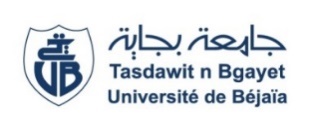 Faculté des Sciences Économiques, Commerciales et des Sciences de GestionDépartement des Sciences économiques Guide de la matière d’enseignementGuide de la matière d’enseignementGuide de la matière d’enseignementGuide de la matière d’enseignementGuide de la matière d’enseignementGuide de la matière d’enseignementGuide de la matière d’enseignementGuide de la matière d’enseignementGuide de la matière d’enseignementGuide de la matière d’enseignementGuide de la matière d’enseignementGuide de la matière d’enseignementGuide de la matière d’enseignementGuide de la matière d’enseignementGuide de la matière d’enseignementGuide de la matière d’enseignementGuide de la matière d’enseignementGuide de la matière d’enseignementGuide de la matière d’enseignementGuide de la matière d’enseignementNom de la matière :COMMUNICATION ET RÉDACTION ADMINISTRATIVENom de la matière :COMMUNICATION ET RÉDACTION ADMINISTRATIVENom de la matière :COMMUNICATION ET RÉDACTION ADMINISTRATIVENom de la matière :COMMUNICATION ET RÉDACTION ADMINISTRATIVENom de la matière :COMMUNICATION ET RÉDACTION ADMINISTRATIVENom de la matière :COMMUNICATION ET RÉDACTION ADMINISTRATIVENom de la matière :COMMUNICATION ET RÉDACTION ADMINISTRATIVENom de la matière :COMMUNICATION ET RÉDACTION ADMINISTRATIVENom de la matière :COMMUNICATION ET RÉDACTION ADMINISTRATIVENom de la matière :COMMUNICATION ET RÉDACTION ADMINISTRATIVENom de la matière :COMMUNICATION ET RÉDACTION ADMINISTRATIVENom de la matière :COMMUNICATION ET RÉDACTION ADMINISTRATIVENom de la matière :COMMUNICATION ET RÉDACTION ADMINISTRATIVENom de la matière :COMMUNICATION ET RÉDACTION ADMINISTRATIVENom de la matière :COMMUNICATION ET RÉDACTION ADMINISTRATIVENom de la matière :COMMUNICATION ET RÉDACTION ADMINISTRATIVENom de la matière :COMMUNICATION ET RÉDACTION ADMINISTRATIVENom de la matière :COMMUNICATION ET RÉDACTION ADMINISTRATIVENom de la matière :COMMUNICATION ET RÉDACTION ADMINISTRATIVENom de la matière :COMMUNICATION ET RÉDACTION ADMINISTRATIVEDomaineSCIENCES ÉCONOMIQUES, COMMERCIALESET SCIENCES DE GESTIONSCIENCES ÉCONOMIQUES, COMMERCIALESET SCIENCES DE GESTIONSCIENCES ÉCONOMIQUES, COMMERCIALESET SCIENCES DE GESTIONSCIENCES ÉCONOMIQUES, COMMERCIALESET SCIENCES DE GESTIONSCIENCES ÉCONOMIQUES, COMMERCIALESET SCIENCES DE GESTIONSCIENCES ÉCONOMIQUES, COMMERCIALESET SCIENCES DE GESTIONSCIENCES ÉCONOMIQUES, COMMERCIALESET SCIENCES DE GESTIONSCIENCES ÉCONOMIQUES, COMMERCIALESET SCIENCES DE GESTIONSCIENCES ÉCONOMIQUES, COMMERCIALESET SCIENCES DE GESTIONSCIENCES ÉCONOMIQUES, COMMERCIALESET SCIENCES DE GESTIONSCIENCES ÉCONOMIQUES, COMMERCIALESET SCIENCES DE GESTIONSCIENCES ÉCONOMIQUES, COMMERCIALESET SCIENCES DE GESTIONSCIENCES ÉCONOMIQUES, COMMERCIALESET SCIENCES DE GESTIONSection Sections : une section Sections : une section Sections : une section Sections : une section Sections : une sectionSpécialisationSpécialisationSpécialisationÉconomie Monétaire et FinancièreÉconomie Monétaire et FinancièreÉconomie Monétaire et FinancièreÉconomie Monétaire et FinancièreÉconomie Monétaire et FinancièreÉconomie Monétaire et FinancièreÉconomie Monétaire et FinancièreÉconomie Monétaire et FinancièreÉconomie Monétaire et FinancièreÉconomie Monétaire et FinancièreNiveauNiveauMASTERMASTERMASTERMASTERMASTERSemestre Semestre Semestre 1er SEMESTRE (SI)1er SEMESTRE (SI)1er SEMESTRE (SI)1er SEMESTRE (SI)1er SEMESTRE (SI)1er SEMESTRE (SI)1er SEMESTRE (SI)1er SEMESTRE (SI)1er SEMESTRE (SI)1er SEMESTRE (SI)Année académiqueAnnée académiqueAnnée académiqueAnnée académique2023/ 20242023/ 20242023/ 2024Identification de la matière Identification de la matière Identification de la matière Identification de la matière Identification de la matière Identification de la matière Identification de la matière Identification de la matière Identification de la matière Identification de la matière Identification de la matière Identification de la matière Identification de la matière Identification de la matière Identification de la matière Identification de la matière Identification de la matière Identification de la matière Identification de la matière Identification de la matière Nom du coursNom du coursCommunication et Rédaction AdministrativeCommunication et Rédaction AdministrativeCommunication et Rédaction AdministrativeCommunication et Rédaction AdministrativeCommunication et Rédaction AdministrativeCommunication et Rédaction AdministrativeCommunication et Rédaction AdministrativeCommunication et Rédaction AdministrativeCommunication et Rédaction AdministrativeUnité d’enseignement (en présentiel)Unité d’enseignement (en présentiel)Unité d’enseignement (en présentiel)Unité d’enseignement (en présentiel)Unité d’enseignement (en présentiel)Unité d’enseignement (en présentiel)MéthodologiqueMéthodologiqueMéthodologiqueNombre de créditsNombre de créditsNombre de créditsNombre de crédits04040404040404CoefficientCoefficientCoefficientCoefficient22222Volume horaire hebdomadaireVolume horaire hebdomadaireVolume horaire hebdomadaireVolume horaire hebdomadaireVolume horaire hebdomadaireVolume horaire hebdomadaire0303030303Conférence (Nbr d’Heure /semaine)Conférence (Nbr d’Heure /semaine)Conférence (Nbr d’Heure /semaine)Conférence (Nbr d’Heure /semaine)Conférence (Nbr d’Heure /semaine)Conférence (Nbr d’Heure /semaine)1 heure 30 mn  1 heure 30 mn  1 heure 30 mn  Travaux M/T (nombre d’heures par semaine)Travaux M/T (nombre d’heures par semaine)Travaux M/T (nombre d’heures par semaine)Travaux M/T (nombre d’heures par semaine)Travaux M/T (nombre d’heures par semaine)Travaux M/T (nombre d’heures par semaine)Travaux M/T (nombre d’heures par semaine)Travaux M/T (nombre d’heures par semaine)1 H/30 mm1 H/30 mm1 H/30 mmTravaux M/T (nombre d’heures/ semaine)Travaux M/T (nombre d’heures/ semaine)Travaux M/T (nombre d’heures/ semaine)Travaux M/T (nombre d’heures/ semaine)Travaux M/T (nombre d’heures/ semaine)Travaux M/T (nombre d’heures/ semaine)Travaux M/T (nombre d’heures/ semaine)Travaux M/T (nombre d’heures/ semaine)/Administrateur du matériel pédagogiqueAdministrateur du matériel pédagogiqueAdministrateur du matériel pédagogiqueAdministrateur du matériel pédagogiqueAdministrateur du matériel pédagogiqueAdministrateur du matériel pédagogiqueAdministrateur du matériel pédagogiqueAdministrateur du matériel pédagogiqueAdministrateur du matériel pédagogiqueAdministrateur du matériel pédagogiqueAdministrateur du matériel pédagogiqueAdministrateur du matériel pédagogiqueAdministrateur du matériel pédagogiqueAdministrateur du matériel pédagogiqueAdministrateur du matériel pédagogiqueAdministrateur du matériel pédagogiqueAdministrateur du matériel pédagogiqueAdministrateur du matériel pédagogiqueAdministrateur du matériel pédagogiqueAdministrateur du matériel pédagogiqueNom, prénomNom, prénomNom, prénomNom, prénom…………………………………………………..…………………………………………………..…………………………………………………..…………………………………………………..…………………………………………………..…………………………………………………..…………………………………………………..Grade Grade Grade Grade ………………………………….………………………………….………………………………….………………………………….………………………………….Localiser le bureauLocaliser le bureauLocaliser le bureauLocaliser le bureau…………………………………………………..…………………………………………………..…………………………………………………..…………………………………………………..…………………………………………………..…………………………………………………..…………………………………………………..Adresse e-mailAdresse e-mailAdresse e-mailAdresse e-mail…………………………………………………………………………………………………………………………………………………………………………………………Numéro de téléphoneNuméro de téléphoneNuméro de téléphoneNuméro de téléphone……………………………………………………………….……………………………………………………………….……………………………………………………………….……………………………………………………………….……………………………………………………………….……………………………………………………………….……………………………………………………………….Horaire et lieu de la leçonHoraire et lieu de la leçonHoraire et lieu de la leçonHoraire et lieu de la leçon.......................................................................................................................................................................................................................Description de la matière d’enseignementDescription de la matière d’enseignementDescription de la matière d’enseignementDescription de la matière d’enseignementDescription de la matière d’enseignementDescription de la matière d’enseignementDescription de la matière d’enseignementDescription de la matière d’enseignementDescription de la matière d’enseignementDescription de la matière d’enseignementDescription de la matière d’enseignementDescription de la matière d’enseignementDescription de la matière d’enseignementDescription de la matière d’enseignementDescription de la matière d’enseignementDescription de la matière d’enseignementDescription de la matière d’enseignementDescription de la matière d’enseignementDescription de la matière d’enseignementDescription de la matière d’enseignementPrérequis Prérequis Prérequis          Pour permettre à l’étudiant d’étudier le contenu de cette matière, il lui est nécessaire de s’imprégner des fonctions de l’administration, c’est-à-dire la gestion (planification, organisation, orientation et contrôle) et c’est ce qui est abordé dans la matière « Introduction à l’administration des affaires » et la matière « Gestion de l’entreprise ».De même, il doit avoir une capacité élémentaire de maîtriser l’outil de rédaction, en usant notamment des programmes bibliographiques contenus dans la matière « Informatique ».         Pour permettre à l’étudiant d’étudier le contenu de cette matière, il lui est nécessaire de s’imprégner des fonctions de l’administration, c’est-à-dire la gestion (planification, organisation, orientation et contrôle) et c’est ce qui est abordé dans la matière « Introduction à l’administration des affaires » et la matière « Gestion de l’entreprise ».De même, il doit avoir une capacité élémentaire de maîtriser l’outil de rédaction, en usant notamment des programmes bibliographiques contenus dans la matière « Informatique ».         Pour permettre à l’étudiant d’étudier le contenu de cette matière, il lui est nécessaire de s’imprégner des fonctions de l’administration, c’est-à-dire la gestion (planification, organisation, orientation et contrôle) et c’est ce qui est abordé dans la matière « Introduction à l’administration des affaires » et la matière « Gestion de l’entreprise ».De même, il doit avoir une capacité élémentaire de maîtriser l’outil de rédaction, en usant notamment des programmes bibliographiques contenus dans la matière « Informatique ».         Pour permettre à l’étudiant d’étudier le contenu de cette matière, il lui est nécessaire de s’imprégner des fonctions de l’administration, c’est-à-dire la gestion (planification, organisation, orientation et contrôle) et c’est ce qui est abordé dans la matière « Introduction à l’administration des affaires » et la matière « Gestion de l’entreprise ».De même, il doit avoir une capacité élémentaire de maîtriser l’outil de rédaction, en usant notamment des programmes bibliographiques contenus dans la matière « Informatique ».         Pour permettre à l’étudiant d’étudier le contenu de cette matière, il lui est nécessaire de s’imprégner des fonctions de l’administration, c’est-à-dire la gestion (planification, organisation, orientation et contrôle) et c’est ce qui est abordé dans la matière « Introduction à l’administration des affaires » et la matière « Gestion de l’entreprise ».De même, il doit avoir une capacité élémentaire de maîtriser l’outil de rédaction, en usant notamment des programmes bibliographiques contenus dans la matière « Informatique ».         Pour permettre à l’étudiant d’étudier le contenu de cette matière, il lui est nécessaire de s’imprégner des fonctions de l’administration, c’est-à-dire la gestion (planification, organisation, orientation et contrôle) et c’est ce qui est abordé dans la matière « Introduction à l’administration des affaires » et la matière « Gestion de l’entreprise ».De même, il doit avoir une capacité élémentaire de maîtriser l’outil de rédaction, en usant notamment des programmes bibliographiques contenus dans la matière « Informatique ».         Pour permettre à l’étudiant d’étudier le contenu de cette matière, il lui est nécessaire de s’imprégner des fonctions de l’administration, c’est-à-dire la gestion (planification, organisation, orientation et contrôle) et c’est ce qui est abordé dans la matière « Introduction à l’administration des affaires » et la matière « Gestion de l’entreprise ».De même, il doit avoir une capacité élémentaire de maîtriser l’outil de rédaction, en usant notamment des programmes bibliographiques contenus dans la matière « Informatique ».         Pour permettre à l’étudiant d’étudier le contenu de cette matière, il lui est nécessaire de s’imprégner des fonctions de l’administration, c’est-à-dire la gestion (planification, organisation, orientation et contrôle) et c’est ce qui est abordé dans la matière « Introduction à l’administration des affaires » et la matière « Gestion de l’entreprise ».De même, il doit avoir une capacité élémentaire de maîtriser l’outil de rédaction, en usant notamment des programmes bibliographiques contenus dans la matière « Informatique ».         Pour permettre à l’étudiant d’étudier le contenu de cette matière, il lui est nécessaire de s’imprégner des fonctions de l’administration, c’est-à-dire la gestion (planification, organisation, orientation et contrôle) et c’est ce qui est abordé dans la matière « Introduction à l’administration des affaires » et la matière « Gestion de l’entreprise ».De même, il doit avoir une capacité élémentaire de maîtriser l’outil de rédaction, en usant notamment des programmes bibliographiques contenus dans la matière « Informatique ».         Pour permettre à l’étudiant d’étudier le contenu de cette matière, il lui est nécessaire de s’imprégner des fonctions de l’administration, c’est-à-dire la gestion (planification, organisation, orientation et contrôle) et c’est ce qui est abordé dans la matière « Introduction à l’administration des affaires » et la matière « Gestion de l’entreprise ».De même, il doit avoir une capacité élémentaire de maîtriser l’outil de rédaction, en usant notamment des programmes bibliographiques contenus dans la matière « Informatique ».         Pour permettre à l’étudiant d’étudier le contenu de cette matière, il lui est nécessaire de s’imprégner des fonctions de l’administration, c’est-à-dire la gestion (planification, organisation, orientation et contrôle) et c’est ce qui est abordé dans la matière « Introduction à l’administration des affaires » et la matière « Gestion de l’entreprise ».De même, il doit avoir une capacité élémentaire de maîtriser l’outil de rédaction, en usant notamment des programmes bibliographiques contenus dans la matière « Informatique ».         Pour permettre à l’étudiant d’étudier le contenu de cette matière, il lui est nécessaire de s’imprégner des fonctions de l’administration, c’est-à-dire la gestion (planification, organisation, orientation et contrôle) et c’est ce qui est abordé dans la matière « Introduction à l’administration des affaires » et la matière « Gestion de l’entreprise ».De même, il doit avoir une capacité élémentaire de maîtriser l’outil de rédaction, en usant notamment des programmes bibliographiques contenus dans la matière « Informatique ».         Pour permettre à l’étudiant d’étudier le contenu de cette matière, il lui est nécessaire de s’imprégner des fonctions de l’administration, c’est-à-dire la gestion (planification, organisation, orientation et contrôle) et c’est ce qui est abordé dans la matière « Introduction à l’administration des affaires » et la matière « Gestion de l’entreprise ».De même, il doit avoir une capacité élémentaire de maîtriser l’outil de rédaction, en usant notamment des programmes bibliographiques contenus dans la matière « Informatique ».         Pour permettre à l’étudiant d’étudier le contenu de cette matière, il lui est nécessaire de s’imprégner des fonctions de l’administration, c’est-à-dire la gestion (planification, organisation, orientation et contrôle) et c’est ce qui est abordé dans la matière « Introduction à l’administration des affaires » et la matière « Gestion de l’entreprise ».De même, il doit avoir une capacité élémentaire de maîtriser l’outil de rédaction, en usant notamment des programmes bibliographiques contenus dans la matière « Informatique ».         Pour permettre à l’étudiant d’étudier le contenu de cette matière, il lui est nécessaire de s’imprégner des fonctions de l’administration, c’est-à-dire la gestion (planification, organisation, orientation et contrôle) et c’est ce qui est abordé dans la matière « Introduction à l’administration des affaires » et la matière « Gestion de l’entreprise ».De même, il doit avoir une capacité élémentaire de maîtriser l’outil de rédaction, en usant notamment des programmes bibliographiques contenus dans la matière « Informatique ».         Pour permettre à l’étudiant d’étudier le contenu de cette matière, il lui est nécessaire de s’imprégner des fonctions de l’administration, c’est-à-dire la gestion (planification, organisation, orientation et contrôle) et c’est ce qui est abordé dans la matière « Introduction à l’administration des affaires » et la matière « Gestion de l’entreprise ».De même, il doit avoir une capacité élémentaire de maîtriser l’outil de rédaction, en usant notamment des programmes bibliographiques contenus dans la matière « Informatique ».         Pour permettre à l’étudiant d’étudier le contenu de cette matière, il lui est nécessaire de s’imprégner des fonctions de l’administration, c’est-à-dire la gestion (planification, organisation, orientation et contrôle) et c’est ce qui est abordé dans la matière « Introduction à l’administration des affaires » et la matière « Gestion de l’entreprise ».De même, il doit avoir une capacité élémentaire de maîtriser l’outil de rédaction, en usant notamment des programmes bibliographiques contenus dans la matière « Informatique ».L’objectif global du matériel pédagogiqueL’objectif global du matériel pédagogiqueL’objectif global du matériel pédagogiqueCette matière d’enseignement a pour objectif la réalisation des acquis suivants :- de permettre à l’étudiant de prendre conscience de l’importance de la communication dans les organisations, notamment la communication écrite, qui se matérialise par sa capacité à acquérir sa qualification dans la rédaction administrative ; - l’amélioration de l’opération de communication dans l’organisation, en axant sur sa compréhension de l’importance de celle-ci ;- de faire la distinction entre le style de la rédaction administrative et les styles des autres rédactions (littéraire, philosophique, journalistique, scientifique) ;- de rédiger une correspondance administrative selon des bases formelles, linguistiques et juridiques.Cette matière d’enseignement a pour objectif la réalisation des acquis suivants :- de permettre à l’étudiant de prendre conscience de l’importance de la communication dans les organisations, notamment la communication écrite, qui se matérialise par sa capacité à acquérir sa qualification dans la rédaction administrative ; - l’amélioration de l’opération de communication dans l’organisation, en axant sur sa compréhension de l’importance de celle-ci ;- de faire la distinction entre le style de la rédaction administrative et les styles des autres rédactions (littéraire, philosophique, journalistique, scientifique) ;- de rédiger une correspondance administrative selon des bases formelles, linguistiques et juridiques.Cette matière d’enseignement a pour objectif la réalisation des acquis suivants :- de permettre à l’étudiant de prendre conscience de l’importance de la communication dans les organisations, notamment la communication écrite, qui se matérialise par sa capacité à acquérir sa qualification dans la rédaction administrative ; - l’amélioration de l’opération de communication dans l’organisation, en axant sur sa compréhension de l’importance de celle-ci ;- de faire la distinction entre le style de la rédaction administrative et les styles des autres rédactions (littéraire, philosophique, journalistique, scientifique) ;- de rédiger une correspondance administrative selon des bases formelles, linguistiques et juridiques.Cette matière d’enseignement a pour objectif la réalisation des acquis suivants :- de permettre à l’étudiant de prendre conscience de l’importance de la communication dans les organisations, notamment la communication écrite, qui se matérialise par sa capacité à acquérir sa qualification dans la rédaction administrative ; - l’amélioration de l’opération de communication dans l’organisation, en axant sur sa compréhension de l’importance de celle-ci ;- de faire la distinction entre le style de la rédaction administrative et les styles des autres rédactions (littéraire, philosophique, journalistique, scientifique) ;- de rédiger une correspondance administrative selon des bases formelles, linguistiques et juridiques.Cette matière d’enseignement a pour objectif la réalisation des acquis suivants :- de permettre à l’étudiant de prendre conscience de l’importance de la communication dans les organisations, notamment la communication écrite, qui se matérialise par sa capacité à acquérir sa qualification dans la rédaction administrative ; - l’amélioration de l’opération de communication dans l’organisation, en axant sur sa compréhension de l’importance de celle-ci ;- de faire la distinction entre le style de la rédaction administrative et les styles des autres rédactions (littéraire, philosophique, journalistique, scientifique) ;- de rédiger une correspondance administrative selon des bases formelles, linguistiques et juridiques.Cette matière d’enseignement a pour objectif la réalisation des acquis suivants :- de permettre à l’étudiant de prendre conscience de l’importance de la communication dans les organisations, notamment la communication écrite, qui se matérialise par sa capacité à acquérir sa qualification dans la rédaction administrative ; - l’amélioration de l’opération de communication dans l’organisation, en axant sur sa compréhension de l’importance de celle-ci ;- de faire la distinction entre le style de la rédaction administrative et les styles des autres rédactions (littéraire, philosophique, journalistique, scientifique) ;- de rédiger une correspondance administrative selon des bases formelles, linguistiques et juridiques.Cette matière d’enseignement a pour objectif la réalisation des acquis suivants :- de permettre à l’étudiant de prendre conscience de l’importance de la communication dans les organisations, notamment la communication écrite, qui se matérialise par sa capacité à acquérir sa qualification dans la rédaction administrative ; - l’amélioration de l’opération de communication dans l’organisation, en axant sur sa compréhension de l’importance de celle-ci ;- de faire la distinction entre le style de la rédaction administrative et les styles des autres rédactions (littéraire, philosophique, journalistique, scientifique) ;- de rédiger une correspondance administrative selon des bases formelles, linguistiques et juridiques.Cette matière d’enseignement a pour objectif la réalisation des acquis suivants :- de permettre à l’étudiant de prendre conscience de l’importance de la communication dans les organisations, notamment la communication écrite, qui se matérialise par sa capacité à acquérir sa qualification dans la rédaction administrative ; - l’amélioration de l’opération de communication dans l’organisation, en axant sur sa compréhension de l’importance de celle-ci ;- de faire la distinction entre le style de la rédaction administrative et les styles des autres rédactions (littéraire, philosophique, journalistique, scientifique) ;- de rédiger une correspondance administrative selon des bases formelles, linguistiques et juridiques.Cette matière d’enseignement a pour objectif la réalisation des acquis suivants :- de permettre à l’étudiant de prendre conscience de l’importance de la communication dans les organisations, notamment la communication écrite, qui se matérialise par sa capacité à acquérir sa qualification dans la rédaction administrative ; - l’amélioration de l’opération de communication dans l’organisation, en axant sur sa compréhension de l’importance de celle-ci ;- de faire la distinction entre le style de la rédaction administrative et les styles des autres rédactions (littéraire, philosophique, journalistique, scientifique) ;- de rédiger une correspondance administrative selon des bases formelles, linguistiques et juridiques.Cette matière d’enseignement a pour objectif la réalisation des acquis suivants :- de permettre à l’étudiant de prendre conscience de l’importance de la communication dans les organisations, notamment la communication écrite, qui se matérialise par sa capacité à acquérir sa qualification dans la rédaction administrative ; - l’amélioration de l’opération de communication dans l’organisation, en axant sur sa compréhension de l’importance de celle-ci ;- de faire la distinction entre le style de la rédaction administrative et les styles des autres rédactions (littéraire, philosophique, journalistique, scientifique) ;- de rédiger une correspondance administrative selon des bases formelles, linguistiques et juridiques.Cette matière d’enseignement a pour objectif la réalisation des acquis suivants :- de permettre à l’étudiant de prendre conscience de l’importance de la communication dans les organisations, notamment la communication écrite, qui se matérialise par sa capacité à acquérir sa qualification dans la rédaction administrative ; - l’amélioration de l’opération de communication dans l’organisation, en axant sur sa compréhension de l’importance de celle-ci ;- de faire la distinction entre le style de la rédaction administrative et les styles des autres rédactions (littéraire, philosophique, journalistique, scientifique) ;- de rédiger une correspondance administrative selon des bases formelles, linguistiques et juridiques.Cette matière d’enseignement a pour objectif la réalisation des acquis suivants :- de permettre à l’étudiant de prendre conscience de l’importance de la communication dans les organisations, notamment la communication écrite, qui se matérialise par sa capacité à acquérir sa qualification dans la rédaction administrative ; - l’amélioration de l’opération de communication dans l’organisation, en axant sur sa compréhension de l’importance de celle-ci ;- de faire la distinction entre le style de la rédaction administrative et les styles des autres rédactions (littéraire, philosophique, journalistique, scientifique) ;- de rédiger une correspondance administrative selon des bases formelles, linguistiques et juridiques.Cette matière d’enseignement a pour objectif la réalisation des acquis suivants :- de permettre à l’étudiant de prendre conscience de l’importance de la communication dans les organisations, notamment la communication écrite, qui se matérialise par sa capacité à acquérir sa qualification dans la rédaction administrative ; - l’amélioration de l’opération de communication dans l’organisation, en axant sur sa compréhension de l’importance de celle-ci ;- de faire la distinction entre le style de la rédaction administrative et les styles des autres rédactions (littéraire, philosophique, journalistique, scientifique) ;- de rédiger une correspondance administrative selon des bases formelles, linguistiques et juridiques.Cette matière d’enseignement a pour objectif la réalisation des acquis suivants :- de permettre à l’étudiant de prendre conscience de l’importance de la communication dans les organisations, notamment la communication écrite, qui se matérialise par sa capacité à acquérir sa qualification dans la rédaction administrative ; - l’amélioration de l’opération de communication dans l’organisation, en axant sur sa compréhension de l’importance de celle-ci ;- de faire la distinction entre le style de la rédaction administrative et les styles des autres rédactions (littéraire, philosophique, journalistique, scientifique) ;- de rédiger une correspondance administrative selon des bases formelles, linguistiques et juridiques.Cette matière d’enseignement a pour objectif la réalisation des acquis suivants :- de permettre à l’étudiant de prendre conscience de l’importance de la communication dans les organisations, notamment la communication écrite, qui se matérialise par sa capacité à acquérir sa qualification dans la rédaction administrative ; - l’amélioration de l’opération de communication dans l’organisation, en axant sur sa compréhension de l’importance de celle-ci ;- de faire la distinction entre le style de la rédaction administrative et les styles des autres rédactions (littéraire, philosophique, journalistique, scientifique) ;- de rédiger une correspondance administrative selon des bases formelles, linguistiques et juridiques.Cette matière d’enseignement a pour objectif la réalisation des acquis suivants :- de permettre à l’étudiant de prendre conscience de l’importance de la communication dans les organisations, notamment la communication écrite, qui se matérialise par sa capacité à acquérir sa qualification dans la rédaction administrative ; - l’amélioration de l’opération de communication dans l’organisation, en axant sur sa compréhension de l’importance de celle-ci ;- de faire la distinction entre le style de la rédaction administrative et les styles des autres rédactions (littéraire, philosophique, journalistique, scientifique) ;- de rédiger une correspondance administrative selon des bases formelles, linguistiques et juridiques.Cette matière d’enseignement a pour objectif la réalisation des acquis suivants :- de permettre à l’étudiant de prendre conscience de l’importance de la communication dans les organisations, notamment la communication écrite, qui se matérialise par sa capacité à acquérir sa qualification dans la rédaction administrative ; - l’amélioration de l’opération de communication dans l’organisation, en axant sur sa compréhension de l’importance de celle-ci ;- de faire la distinction entre le style de la rédaction administrative et les styles des autres rédactions (littéraire, philosophique, journalistique, scientifique) ;- de rédiger une correspondance administrative selon des bases formelles, linguistiques et juridiques.Objectifs d’apprentissage (compétences à atteindre)Objectifs d’apprentissage (compétences à atteindre)Objectifs d’apprentissage (compétences à atteindre)Contenu de la matière Contenu de la matière Contenu de la matière Contenu de la matière Contenu de la matière Contenu de la matière Contenu de la matière Contenu de la matière Contenu de la matière Contenu de la matière Contenu de la matière Contenu de la matière Contenu de la matière Contenu de la matière Contenu de la matière Contenu de la matière Contenu de la matière Contenu de la matière Contenu de la matière Contenu de la matière Premier ChapitrePremier ChapitrePremier ChapitreCompréhension de la communication : définition de la communication et de ses formes : 1/orale ou verbale, 2/écrite, 3/non verbale comme le langage corporel et autres ; les éléments de l’opération de communication « plan de communication » ; définition de la communication de l’organisation/de l’entreprise ; importance de la communication des organisations.- Compréhension de la communication : définition de la communication et de ses formes : 1/orale ou verbale, 2/écrite, 3/non verbale comme le langage corporel et autres ; les éléments de l’opération de communication « plan de communication » ; définition de la communication de l’organisation/de l’entreprise ; importance de la communication des organisations.- Compréhension de la communication : définition de la communication et de ses formes : 1/orale ou verbale, 2/écrite, 3/non verbale comme le langage corporel et autres ; les éléments de l’opération de communication « plan de communication » ; définition de la communication de l’organisation/de l’entreprise ; importance de la communication des organisations.- Compréhension de la communication : définition de la communication et de ses formes : 1/orale ou verbale, 2/écrite, 3/non verbale comme le langage corporel et autres ; les éléments de l’opération de communication « plan de communication » ; définition de la communication de l’organisation/de l’entreprise ; importance de la communication des organisations.- Compréhension de la communication : définition de la communication et de ses formes : 1/orale ou verbale, 2/écrite, 3/non verbale comme le langage corporel et autres ; les éléments de l’opération de communication « plan de communication » ; définition de la communication de l’organisation/de l’entreprise ; importance de la communication des organisations.- Compréhension de la communication : définition de la communication et de ses formes : 1/orale ou verbale, 2/écrite, 3/non verbale comme le langage corporel et autres ; les éléments de l’opération de communication « plan de communication » ; définition de la communication de l’organisation/de l’entreprise ; importance de la communication des organisations.- Compréhension de la communication : définition de la communication et de ses formes : 1/orale ou verbale, 2/écrite, 3/non verbale comme le langage corporel et autres ; les éléments de l’opération de communication « plan de communication » ; définition de la communication de l’organisation/de l’entreprise ; importance de la communication des organisations.- Compréhension de la communication : définition de la communication et de ses formes : 1/orale ou verbale, 2/écrite, 3/non verbale comme le langage corporel et autres ; les éléments de l’opération de communication « plan de communication » ; définition de la communication de l’organisation/de l’entreprise ; importance de la communication des organisations.- Compréhension de la communication : définition de la communication et de ses formes : 1/orale ou verbale, 2/écrite, 3/non verbale comme le langage corporel et autres ; les éléments de l’opération de communication « plan de communication » ; définition de la communication de l’organisation/de l’entreprise ; importance de la communication des organisations.- Compréhension de la communication : définition de la communication et de ses formes : 1/orale ou verbale, 2/écrite, 3/non verbale comme le langage corporel et autres ; les éléments de l’opération de communication « plan de communication » ; définition de la communication de l’organisation/de l’entreprise ; importance de la communication des organisations.- Compréhension de la communication : définition de la communication et de ses formes : 1/orale ou verbale, 2/écrite, 3/non verbale comme le langage corporel et autres ; les éléments de l’opération de communication « plan de communication » ; définition de la communication de l’organisation/de l’entreprise ; importance de la communication des organisations.- Compréhension de la communication : définition de la communication et de ses formes : 1/orale ou verbale, 2/écrite, 3/non verbale comme le langage corporel et autres ; les éléments de l’opération de communication « plan de communication » ; définition de la communication de l’organisation/de l’entreprise ; importance de la communication des organisations.- Compréhension de la communication : définition de la communication et de ses formes : 1/orale ou verbale, 2/écrite, 3/non verbale comme le langage corporel et autres ; les éléments de l’opération de communication « plan de communication » ; définition de la communication de l’organisation/de l’entreprise ; importance de la communication des organisations.- Compréhension de la communication : définition de la communication et de ses formes : 1/orale ou verbale, 2/écrite, 3/non verbale comme le langage corporel et autres ; les éléments de l’opération de communication « plan de communication » ; définition de la communication de l’organisation/de l’entreprise ; importance de la communication des organisations.- Compréhension de la communication : définition de la communication et de ses formes : 1/orale ou verbale, 2/écrite, 3/non verbale comme le langage corporel et autres ; les éléments de l’opération de communication « plan de communication » ; définition de la communication de l’organisation/de l’entreprise ; importance de la communication des organisations.- Compréhension de la communication : définition de la communication et de ses formes : 1/orale ou verbale, 2/écrite, 3/non verbale comme le langage corporel et autres ; les éléments de l’opération de communication « plan de communication » ; définition de la communication de l’organisation/de l’entreprise ; importance de la communication des organisations.- Compréhension de la communication : définition de la communication et de ses formes : 1/orale ou verbale, 2/écrite, 3/non verbale comme le langage corporel et autres ; les éléments de l’opération de communication « plan de communication » ; définition de la communication de l’organisation/de l’entreprise ; importance de la communication des organisations.- Deuxième ChapitreDeuxième ChapitreDeuxième ChapitreDifférentes communications de l’organisation : la communication globale de l’organisation se divise en plusieurs sortes dont les principales sont la communication interne et la communication externe ; la communication commerciale ; la communication financière ; la communication institutionnelle ; etc.  Différentes communications de l’organisation : la communication globale de l’organisation se divise en plusieurs sortes dont les principales sont la communication interne et la communication externe ; la communication commerciale ; la communication financière ; la communication institutionnelle ; etc.  Différentes communications de l’organisation : la communication globale de l’organisation se divise en plusieurs sortes dont les principales sont la communication interne et la communication externe ; la communication commerciale ; la communication financière ; la communication institutionnelle ; etc.  Différentes communications de l’organisation : la communication globale de l’organisation se divise en plusieurs sortes dont les principales sont la communication interne et la communication externe ; la communication commerciale ; la communication financière ; la communication institutionnelle ; etc.  Différentes communications de l’organisation : la communication globale de l’organisation se divise en plusieurs sortes dont les principales sont la communication interne et la communication externe ; la communication commerciale ; la communication financière ; la communication institutionnelle ; etc.  Différentes communications de l’organisation : la communication globale de l’organisation se divise en plusieurs sortes dont les principales sont la communication interne et la communication externe ; la communication commerciale ; la communication financière ; la communication institutionnelle ; etc.  Différentes communications de l’organisation : la communication globale de l’organisation se divise en plusieurs sortes dont les principales sont la communication interne et la communication externe ; la communication commerciale ; la communication financière ; la communication institutionnelle ; etc.  Différentes communications de l’organisation : la communication globale de l’organisation se divise en plusieurs sortes dont les principales sont la communication interne et la communication externe ; la communication commerciale ; la communication financière ; la communication institutionnelle ; etc.  Différentes communications de l’organisation : la communication globale de l’organisation se divise en plusieurs sortes dont les principales sont la communication interne et la communication externe ; la communication commerciale ; la communication financière ; la communication institutionnelle ; etc.  Différentes communications de l’organisation : la communication globale de l’organisation se divise en plusieurs sortes dont les principales sont la communication interne et la communication externe ; la communication commerciale ; la communication financière ; la communication institutionnelle ; etc.  Différentes communications de l’organisation : la communication globale de l’organisation se divise en plusieurs sortes dont les principales sont la communication interne et la communication externe ; la communication commerciale ; la communication financière ; la communication institutionnelle ; etc.  Différentes communications de l’organisation : la communication globale de l’organisation se divise en plusieurs sortes dont les principales sont la communication interne et la communication externe ; la communication commerciale ; la communication financière ; la communication institutionnelle ; etc.  Différentes communications de l’organisation : la communication globale de l’organisation se divise en plusieurs sortes dont les principales sont la communication interne et la communication externe ; la communication commerciale ; la communication financière ; la communication institutionnelle ; etc.  Différentes communications de l’organisation : la communication globale de l’organisation se divise en plusieurs sortes dont les principales sont la communication interne et la communication externe ; la communication commerciale ; la communication financière ; la communication institutionnelle ; etc.  Différentes communications de l’organisation : la communication globale de l’organisation se divise en plusieurs sortes dont les principales sont la communication interne et la communication externe ; la communication commerciale ; la communication financière ; la communication institutionnelle ; etc.  Différentes communications de l’organisation : la communication globale de l’organisation se divise en plusieurs sortes dont les principales sont la communication interne et la communication externe ; la communication commerciale ; la communication financière ; la communication institutionnelle ; etc.  Différentes communications de l’organisation : la communication globale de l’organisation se divise en plusieurs sortes dont les principales sont la communication interne et la communication externe ; la communication commerciale ; la communication financière ; la communication institutionnelle ; etc.  TroisièmeChapitreTroisièmeChapitreTroisièmeChapitreCompréhension de la rédaction administrative : sa définition ; son importance ; le style administratif est ses caractéristiques.Compréhension de la rédaction administrative : sa définition ; son importance ; le style administratif est ses caractéristiques.Compréhension de la rédaction administrative : sa définition ; son importance ; le style administratif est ses caractéristiques.Compréhension de la rédaction administrative : sa définition ; son importance ; le style administratif est ses caractéristiques.Compréhension de la rédaction administrative : sa définition ; son importance ; le style administratif est ses caractéristiques.Compréhension de la rédaction administrative : sa définition ; son importance ; le style administratif est ses caractéristiques.Compréhension de la rédaction administrative : sa définition ; son importance ; le style administratif est ses caractéristiques.Compréhension de la rédaction administrative : sa définition ; son importance ; le style administratif est ses caractéristiques.Compréhension de la rédaction administrative : sa définition ; son importance ; le style administratif est ses caractéristiques.Compréhension de la rédaction administrative : sa définition ; son importance ; le style administratif est ses caractéristiques.Compréhension de la rédaction administrative : sa définition ; son importance ; le style administratif est ses caractéristiques.Compréhension de la rédaction administrative : sa définition ; son importance ; le style administratif est ses caractéristiques.Compréhension de la rédaction administrative : sa définition ; son importance ; le style administratif est ses caractéristiques.Compréhension de la rédaction administrative : sa définition ; son importance ; le style administratif est ses caractéristiques.Compréhension de la rédaction administrative : sa définition ; son importance ; le style administratif est ses caractéristiques.Compréhension de la rédaction administrative : sa définition ; son importance ; le style administratif est ses caractéristiques.Compréhension de la rédaction administrative : sa définition ; son importance ; le style administratif est ses caractéristiques.Quatrième ChapitreQuatrième ChapitreQuatrième ChapitreLes graphiques formels de la lettre administratif (les graphiques formels de la lettre d’une institution ; la distinction entre celle-ci et la lettre administrative ayant un caractère personnel comme  les demandes manuscrites.Les graphiques formels de la lettre administratif (les graphiques formels de la lettre d’une institution ; la distinction entre celle-ci et la lettre administrative ayant un caractère personnel comme  les demandes manuscrites.Les graphiques formels de la lettre administratif (les graphiques formels de la lettre d’une institution ; la distinction entre celle-ci et la lettre administrative ayant un caractère personnel comme  les demandes manuscrites.Les graphiques formels de la lettre administratif (les graphiques formels de la lettre d’une institution ; la distinction entre celle-ci et la lettre administrative ayant un caractère personnel comme  les demandes manuscrites.Les graphiques formels de la lettre administratif (les graphiques formels de la lettre d’une institution ; la distinction entre celle-ci et la lettre administrative ayant un caractère personnel comme  les demandes manuscrites.Les graphiques formels de la lettre administratif (les graphiques formels de la lettre d’une institution ; la distinction entre celle-ci et la lettre administrative ayant un caractère personnel comme  les demandes manuscrites.Les graphiques formels de la lettre administratif (les graphiques formels de la lettre d’une institution ; la distinction entre celle-ci et la lettre administrative ayant un caractère personnel comme  les demandes manuscrites.Les graphiques formels de la lettre administratif (les graphiques formels de la lettre d’une institution ; la distinction entre celle-ci et la lettre administrative ayant un caractère personnel comme  les demandes manuscrites.Les graphiques formels de la lettre administratif (les graphiques formels de la lettre d’une institution ; la distinction entre celle-ci et la lettre administrative ayant un caractère personnel comme  les demandes manuscrites.Les graphiques formels de la lettre administratif (les graphiques formels de la lettre d’une institution ; la distinction entre celle-ci et la lettre administrative ayant un caractère personnel comme  les demandes manuscrites.Les graphiques formels de la lettre administratif (les graphiques formels de la lettre d’une institution ; la distinction entre celle-ci et la lettre administrative ayant un caractère personnel comme  les demandes manuscrites.Les graphiques formels de la lettre administratif (les graphiques formels de la lettre d’une institution ; la distinction entre celle-ci et la lettre administrative ayant un caractère personnel comme  les demandes manuscrites.Les graphiques formels de la lettre administratif (les graphiques formels de la lettre d’une institution ; la distinction entre celle-ci et la lettre administrative ayant un caractère personnel comme  les demandes manuscrites.Les graphiques formels de la lettre administratif (les graphiques formels de la lettre d’une institution ; la distinction entre celle-ci et la lettre administrative ayant un caractère personnel comme  les demandes manuscrites.Les graphiques formels de la lettre administratif (les graphiques formels de la lettre d’une institution ; la distinction entre celle-ci et la lettre administrative ayant un caractère personnel comme  les demandes manuscrites.Les graphiques formels de la lettre administratif (les graphiques formels de la lettre d’une institution ; la distinction entre celle-ci et la lettre administrative ayant un caractère personnel comme  les demandes manuscrites.Les graphiques formels de la lettre administratif (les graphiques formels de la lettre d’une institution ; la distinction entre celle-ci et la lettre administrative ayant un caractère personnel comme  les demandes manuscrites.Cinquième ChapitreCinquième ChapitreCinquième ChapitreLa formulation de l’expression (langage) administrative : la formulation en ayant recours à une référence et celle sans référence ; la formulation d’un exposé ou d’une discussion (développement) ;  la formulation d’une conclusion.La formulation de l’expression (langage) administrative : la formulation en ayant recours à une référence et celle sans référence ; la formulation d’un exposé ou d’une discussion (développement) ;  la formulation d’une conclusion.La formulation de l’expression (langage) administrative : la formulation en ayant recours à une référence et celle sans référence ; la formulation d’un exposé ou d’une discussion (développement) ;  la formulation d’une conclusion.La formulation de l’expression (langage) administrative : la formulation en ayant recours à une référence et celle sans référence ; la formulation d’un exposé ou d’une discussion (développement) ;  la formulation d’une conclusion.La formulation de l’expression (langage) administrative : la formulation en ayant recours à une référence et celle sans référence ; la formulation d’un exposé ou d’une discussion (développement) ;  la formulation d’une conclusion.La formulation de l’expression (langage) administrative : la formulation en ayant recours à une référence et celle sans référence ; la formulation d’un exposé ou d’une discussion (développement) ;  la formulation d’une conclusion.La formulation de l’expression (langage) administrative : la formulation en ayant recours à une référence et celle sans référence ; la formulation d’un exposé ou d’une discussion (développement) ;  la formulation d’une conclusion.La formulation de l’expression (langage) administrative : la formulation en ayant recours à une référence et celle sans référence ; la formulation d’un exposé ou d’une discussion (développement) ;  la formulation d’une conclusion.La formulation de l’expression (langage) administrative : la formulation en ayant recours à une référence et celle sans référence ; la formulation d’un exposé ou d’une discussion (développement) ;  la formulation d’une conclusion.La formulation de l’expression (langage) administrative : la formulation en ayant recours à une référence et celle sans référence ; la formulation d’un exposé ou d’une discussion (développement) ;  la formulation d’une conclusion.La formulation de l’expression (langage) administrative : la formulation en ayant recours à une référence et celle sans référence ; la formulation d’un exposé ou d’une discussion (développement) ;  la formulation d’une conclusion.La formulation de l’expression (langage) administrative : la formulation en ayant recours à une référence et celle sans référence ; la formulation d’un exposé ou d’une discussion (développement) ;  la formulation d’une conclusion.La formulation de l’expression (langage) administrative : la formulation en ayant recours à une référence et celle sans référence ; la formulation d’un exposé ou d’une discussion (développement) ;  la formulation d’une conclusion.La formulation de l’expression (langage) administrative : la formulation en ayant recours à une référence et celle sans référence ; la formulation d’un exposé ou d’une discussion (développement) ;  la formulation d’une conclusion.La formulation de l’expression (langage) administrative : la formulation en ayant recours à une référence et celle sans référence ; la formulation d’un exposé ou d’une discussion (développement) ;  la formulation d’une conclusion.La formulation de l’expression (langage) administrative : la formulation en ayant recours à une référence et celle sans référence ; la formulation d’un exposé ou d’une discussion (développement) ;  la formulation d’une conclusion.La formulation de l’expression (langage) administrative : la formulation en ayant recours à une référence et celle sans référence ; la formulation d’un exposé ou d’une discussion (développement) ;  la formulation d’une conclusion.Sixième ChapitreSixième ChapitreSixième ChapitreLes correspondances administratives : les lettres administratives ; les invitations ; les convocations ;  les bordereaux d’envoi ; les télégrammes.Les correspondances administratives : les lettres administratives ; les invitations ; les convocations ;  les bordereaux d’envoi ; les télégrammes.Les correspondances administratives : les lettres administratives ; les invitations ; les convocations ;  les bordereaux d’envoi ; les télégrammes.Les correspondances administratives : les lettres administratives ; les invitations ; les convocations ;  les bordereaux d’envoi ; les télégrammes.Les correspondances administratives : les lettres administratives ; les invitations ; les convocations ;  les bordereaux d’envoi ; les télégrammes.Les correspondances administratives : les lettres administratives ; les invitations ; les convocations ;  les bordereaux d’envoi ; les télégrammes.Les correspondances administratives : les lettres administratives ; les invitations ; les convocations ;  les bordereaux d’envoi ; les télégrammes.Les correspondances administratives : les lettres administratives ; les invitations ; les convocations ;  les bordereaux d’envoi ; les télégrammes.Les correspondances administratives : les lettres administratives ; les invitations ; les convocations ;  les bordereaux d’envoi ; les télégrammes.Les correspondances administratives : les lettres administratives ; les invitations ; les convocations ;  les bordereaux d’envoi ; les télégrammes.Les correspondances administratives : les lettres administratives ; les invitations ; les convocations ;  les bordereaux d’envoi ; les télégrammes.Les correspondances administratives : les lettres administratives ; les invitations ; les convocations ;  les bordereaux d’envoi ; les télégrammes.Les correspondances administratives : les lettres administratives ; les invitations ; les convocations ;  les bordereaux d’envoi ; les télégrammes.Les correspondances administratives : les lettres administratives ; les invitations ; les convocations ;  les bordereaux d’envoi ; les télégrammes.Les correspondances administratives : les lettres administratives ; les invitations ; les convocations ;  les bordereaux d’envoi ; les télégrammes.Les correspondances administratives : les lettres administratives ; les invitations ; les convocations ;  les bordereaux d’envoi ; les télégrammes.Les correspondances administratives : les lettres administratives ; les invitations ; les convocations ;  les bordereaux d’envoi ; les télégrammes.Septième ChapitreSeptième ChapitreSeptième ChapitreLes documents de description, de dissertation et ceux d’analyse ; les rapports ; les comptes rendus ; les procès-verbaux.Les documents de description, de dissertation et ceux d’analyse ; les rapports ; les comptes rendus ; les procès-verbaux.Les documents de description, de dissertation et ceux d’analyse ; les rapports ; les comptes rendus ; les procès-verbaux.Les documents de description, de dissertation et ceux d’analyse ; les rapports ; les comptes rendus ; les procès-verbaux.Les documents de description, de dissertation et ceux d’analyse ; les rapports ; les comptes rendus ; les procès-verbaux.Les documents de description, de dissertation et ceux d’analyse ; les rapports ; les comptes rendus ; les procès-verbaux.Les documents de description, de dissertation et ceux d’analyse ; les rapports ; les comptes rendus ; les procès-verbaux.Les documents de description, de dissertation et ceux d’analyse ; les rapports ; les comptes rendus ; les procès-verbaux.Les documents de description, de dissertation et ceux d’analyse ; les rapports ; les comptes rendus ; les procès-verbaux.Les documents de description, de dissertation et ceux d’analyse ; les rapports ; les comptes rendus ; les procès-verbaux.Les documents de description, de dissertation et ceux d’analyse ; les rapports ; les comptes rendus ; les procès-verbaux.Les documents de description, de dissertation et ceux d’analyse ; les rapports ; les comptes rendus ; les procès-verbaux.Les documents de description, de dissertation et ceux d’analyse ; les rapports ; les comptes rendus ; les procès-verbaux.Les documents de description, de dissertation et ceux d’analyse ; les rapports ; les comptes rendus ; les procès-verbaux.Les documents de description, de dissertation et ceux d’analyse ; les rapports ; les comptes rendus ; les procès-verbaux.Les documents de description, de dissertation et ceux d’analyse ; les rapports ; les comptes rendus ; les procès-verbaux.Les documents de description, de dissertation et ceux d’analyse ; les rapports ; les comptes rendus ; les procès-verbaux.Huitième ChapitreHuitième ChapitreHuitième ChapitreLes textes administratifs organiques : les décrets ; les arrêtés et les décisions.Les textes administratifs organiques : les décrets ; les arrêtés et les décisions.Les textes administratifs organiques : les décrets ; les arrêtés et les décisions.Les textes administratifs organiques : les décrets ; les arrêtés et les décisions.Les textes administratifs organiques : les décrets ; les arrêtés et les décisions.Les textes administratifs organiques : les décrets ; les arrêtés et les décisions.Les textes administratifs organiques : les décrets ; les arrêtés et les décisions.Les textes administratifs organiques : les décrets ; les arrêtés et les décisions.Les textes administratifs organiques : les décrets ; les arrêtés et les décisions.Les textes administratifs organiques : les décrets ; les arrêtés et les décisions.Les textes administratifs organiques : les décrets ; les arrêtés et les décisions.Les textes administratifs organiques : les décrets ; les arrêtés et les décisions.Les textes administratifs organiques : les décrets ; les arrêtés et les décisions.Les textes administratifs organiques : les décrets ; les arrêtés et les décisions.Les textes administratifs organiques : les décrets ; les arrêtés et les décisions.Les textes administratifs organiques : les décrets ; les arrêtés et les décisions.Les textes administratifs organiques : les décrets ; les arrêtés et les décisions.Neuvième ChapitreNeuvième ChapitreNeuvième ChapitreLes textes administratifs d’explication : les ordonnances ; les circulaires ; les textes d’orientation ; les avis.Les textes administratifs d’explication : les ordonnances ; les circulaires ; les textes d’orientation ; les avis.Les textes administratifs d’explication : les ordonnances ; les circulaires ; les textes d’orientation ; les avis.Les textes administratifs d’explication : les ordonnances ; les circulaires ; les textes d’orientation ; les avis.Les textes administratifs d’explication : les ordonnances ; les circulaires ; les textes d’orientation ; les avis.Les textes administratifs d’explication : les ordonnances ; les circulaires ; les textes d’orientation ; les avis.Les textes administratifs d’explication : les ordonnances ; les circulaires ; les textes d’orientation ; les avis.Les textes administratifs d’explication : les ordonnances ; les circulaires ; les textes d’orientation ; les avis.Les textes administratifs d’explication : les ordonnances ; les circulaires ; les textes d’orientation ; les avis.Les textes administratifs d’explication : les ordonnances ; les circulaires ; les textes d’orientation ; les avis.Les textes administratifs d’explication : les ordonnances ; les circulaires ; les textes d’orientation ; les avis.Les textes administratifs d’explication : les ordonnances ; les circulaires ; les textes d’orientation ; les avis.Les textes administratifs d’explication : les ordonnances ; les circulaires ; les textes d’orientation ; les avis.Les textes administratifs d’explication : les ordonnances ; les circulaires ; les textes d’orientation ; les avis.Les textes administratifs d’explication : les ordonnances ; les circulaires ; les textes d’orientation ; les avis.Les textes administratifs d’explication : les ordonnances ; les circulaires ; les textes d’orientation ; les avis.Les textes administratifs d’explication : les ordonnances ; les circulaires ; les textes d’orientation ; les avis.Dixième ChapitreDixième ChapitreDixième ChapitreLes concepts administratifs.Les concepts administratifs.Les concepts administratifs.Les concepts administratifs.Les concepts administratifs.Les concepts administratifs.Les concepts administratifs.Les concepts administratifs.Les concepts administratifs.Les concepts administratifs.Les concepts administratifs.Les concepts administratifs.Les concepts administratifs.Les concepts administratifs.Les concepts administratifs.Les concepts administratifs.Les concepts administratifs.Onzième chapitreOnzième chapitreOnzième chapitreLes correspondances électroniques par internet comme instrument moderne de communication dans une organisation (veiller à l’aspect formel de construction d’un courrier électronique professionnel, ainsi qu’aux normes de rédaction d’un courrier électronique du point de vue de l’écriture de l’objet et la notation de l’e-mail de sorte à bien le présenter et l’exposer (la finalisation), l’envoi du message avec l’assurance d’un accusé de réception, en intégrant une signature automatique. Les correspondances électroniques par internet comme instrument moderne de communication dans une organisation (veiller à l’aspect formel de construction d’un courrier électronique professionnel, ainsi qu’aux normes de rédaction d’un courrier électronique du point de vue de l’écriture de l’objet et la notation de l’e-mail de sorte à bien le présenter et l’exposer (la finalisation), l’envoi du message avec l’assurance d’un accusé de réception, en intégrant une signature automatique. Les correspondances électroniques par internet comme instrument moderne de communication dans une organisation (veiller à l’aspect formel de construction d’un courrier électronique professionnel, ainsi qu’aux normes de rédaction d’un courrier électronique du point de vue de l’écriture de l’objet et la notation de l’e-mail de sorte à bien le présenter et l’exposer (la finalisation), l’envoi du message avec l’assurance d’un accusé de réception, en intégrant une signature automatique. Les correspondances électroniques par internet comme instrument moderne de communication dans une organisation (veiller à l’aspect formel de construction d’un courrier électronique professionnel, ainsi qu’aux normes de rédaction d’un courrier électronique du point de vue de l’écriture de l’objet et la notation de l’e-mail de sorte à bien le présenter et l’exposer (la finalisation), l’envoi du message avec l’assurance d’un accusé de réception, en intégrant une signature automatique. Les correspondances électroniques par internet comme instrument moderne de communication dans une organisation (veiller à l’aspect formel de construction d’un courrier électronique professionnel, ainsi qu’aux normes de rédaction d’un courrier électronique du point de vue de l’écriture de l’objet et la notation de l’e-mail de sorte à bien le présenter et l’exposer (la finalisation), l’envoi du message avec l’assurance d’un accusé de réception, en intégrant une signature automatique. Les correspondances électroniques par internet comme instrument moderne de communication dans une organisation (veiller à l’aspect formel de construction d’un courrier électronique professionnel, ainsi qu’aux normes de rédaction d’un courrier électronique du point de vue de l’écriture de l’objet et la notation de l’e-mail de sorte à bien le présenter et l’exposer (la finalisation), l’envoi du message avec l’assurance d’un accusé de réception, en intégrant une signature automatique. Les correspondances électroniques par internet comme instrument moderne de communication dans une organisation (veiller à l’aspect formel de construction d’un courrier électronique professionnel, ainsi qu’aux normes de rédaction d’un courrier électronique du point de vue de l’écriture de l’objet et la notation de l’e-mail de sorte à bien le présenter et l’exposer (la finalisation), l’envoi du message avec l’assurance d’un accusé de réception, en intégrant une signature automatique. Les correspondances électroniques par internet comme instrument moderne de communication dans une organisation (veiller à l’aspect formel de construction d’un courrier électronique professionnel, ainsi qu’aux normes de rédaction d’un courrier électronique du point de vue de l’écriture de l’objet et la notation de l’e-mail de sorte à bien le présenter et l’exposer (la finalisation), l’envoi du message avec l’assurance d’un accusé de réception, en intégrant une signature automatique. Les correspondances électroniques par internet comme instrument moderne de communication dans une organisation (veiller à l’aspect formel de construction d’un courrier électronique professionnel, ainsi qu’aux normes de rédaction d’un courrier électronique du point de vue de l’écriture de l’objet et la notation de l’e-mail de sorte à bien le présenter et l’exposer (la finalisation), l’envoi du message avec l’assurance d’un accusé de réception, en intégrant une signature automatique. Les correspondances électroniques par internet comme instrument moderne de communication dans une organisation (veiller à l’aspect formel de construction d’un courrier électronique professionnel, ainsi qu’aux normes de rédaction d’un courrier électronique du point de vue de l’écriture de l’objet et la notation de l’e-mail de sorte à bien le présenter et l’exposer (la finalisation), l’envoi du message avec l’assurance d’un accusé de réception, en intégrant une signature automatique. Les correspondances électroniques par internet comme instrument moderne de communication dans une organisation (veiller à l’aspect formel de construction d’un courrier électronique professionnel, ainsi qu’aux normes de rédaction d’un courrier électronique du point de vue de l’écriture de l’objet et la notation de l’e-mail de sorte à bien le présenter et l’exposer (la finalisation), l’envoi du message avec l’assurance d’un accusé de réception, en intégrant une signature automatique. Les correspondances électroniques par internet comme instrument moderne de communication dans une organisation (veiller à l’aspect formel de construction d’un courrier électronique professionnel, ainsi qu’aux normes de rédaction d’un courrier électronique du point de vue de l’écriture de l’objet et la notation de l’e-mail de sorte à bien le présenter et l’exposer (la finalisation), l’envoi du message avec l’assurance d’un accusé de réception, en intégrant une signature automatique. Les correspondances électroniques par internet comme instrument moderne de communication dans une organisation (veiller à l’aspect formel de construction d’un courrier électronique professionnel, ainsi qu’aux normes de rédaction d’un courrier électronique du point de vue de l’écriture de l’objet et la notation de l’e-mail de sorte à bien le présenter et l’exposer (la finalisation), l’envoi du message avec l’assurance d’un accusé de réception, en intégrant une signature automatique. Les correspondances électroniques par internet comme instrument moderne de communication dans une organisation (veiller à l’aspect formel de construction d’un courrier électronique professionnel, ainsi qu’aux normes de rédaction d’un courrier électronique du point de vue de l’écriture de l’objet et la notation de l’e-mail de sorte à bien le présenter et l’exposer (la finalisation), l’envoi du message avec l’assurance d’un accusé de réception, en intégrant une signature automatique. Les correspondances électroniques par internet comme instrument moderne de communication dans une organisation (veiller à l’aspect formel de construction d’un courrier électronique professionnel, ainsi qu’aux normes de rédaction d’un courrier électronique du point de vue de l’écriture de l’objet et la notation de l’e-mail de sorte à bien le présenter et l’exposer (la finalisation), l’envoi du message avec l’assurance d’un accusé de réception, en intégrant une signature automatique. Les correspondances électroniques par internet comme instrument moderne de communication dans une organisation (veiller à l’aspect formel de construction d’un courrier électronique professionnel, ainsi qu’aux normes de rédaction d’un courrier électronique du point de vue de l’écriture de l’objet et la notation de l’e-mail de sorte à bien le présenter et l’exposer (la finalisation), l’envoi du message avec l’assurance d’un accusé de réception, en intégrant une signature automatique. Les correspondances électroniques par internet comme instrument moderne de communication dans une organisation (veiller à l’aspect formel de construction d’un courrier électronique professionnel, ainsi qu’aux normes de rédaction d’un courrier électronique du point de vue de l’écriture de l’objet et la notation de l’e-mail de sorte à bien le présenter et l’exposer (la finalisation), l’envoi du message avec l’assurance d’un accusé de réception, en intégrant une signature automatique. Méthode d’évaluation Méthode d’évaluation Méthode d’évaluation Méthode d’évaluation Méthode d’évaluation Méthode d’évaluation Méthode d’évaluation Méthode d’évaluation Méthode d’évaluation Méthode d’évaluation Méthode d’évaluation Méthode d’évaluation Méthode d’évaluation Méthode d’évaluation Méthode d’évaluation Méthode d’évaluation Méthode d’évaluation Méthode d’évaluation Méthode d’évaluation Méthode d’évaluation Évaluation en pourcentageÉvaluation en pourcentageÉvaluation en pourcentageÉvaluation en pourcentageÉvaluation en pourcentageÉvaluation en pourcentageÉvaluation en pourcentageNoteNoteNoteNotePoids relatif de l’évaluationPoids relatif de l’évaluationPoids relatif de l’évaluationPoids relatif de l’évaluationPoids relatif de l’évaluationPoids relatif de l’évaluationPoids relatif de l’évaluationPoids relatif de l’évaluationPoids relatif de l’évaluationExamen Examen Examen Examen Examen Examen Examen 20/2020/2020/2020/20Poids de la conférencePoids de la conférencePoids de la conférencePoids de la conférencePoids de la conférence60 %60 %60 %60 %Examen partiel          Examen partiel          Examen partiel          Examen partiel          Examen partiel          Examen partiel          Examen partiel          ----Poids des travaux dirigées et appliquéesPoids des travaux dirigées et appliquéesPoids des travaux dirigées et appliquéesPoids des travaux dirigées et appliquéesPoids des travaux dirigées et appliquées40 %40%-40%-40%-Travaux dirigés (Recherche : Préparation/Livraison)  Travaux dirigés (Recherche : Préparation/Livraison)  Travaux dirigés (Recherche : Préparation/Livraison)  Travaux dirigés (Recherche : Préparation/Livraison)  Travaux dirigés (Recherche : Préparation/Livraison)  Travaux dirigés (Recherche : Préparation/Livraison)  Travaux dirigés (Recherche : Préparation/Livraison)  ----Poids des travaux dirigées et appliquéesPoids des travaux dirigées et appliquéesPoids des travaux dirigées et appliquéesPoids des travaux dirigées et appliquéesPoids des travaux dirigées et appliquées40 %---Œuvres appliquées                                Œuvres appliquées                                Œuvres appliquées                                Œuvres appliquées                                Œuvres appliquées                                Œuvres appliquées                                Œuvres appliquées                                ----Poids des travaux dirigées et appliquéesPoids des travaux dirigées et appliquéesPoids des travaux dirigées et appliquéesPoids des travaux dirigées et appliquéesPoids des travaux dirigées et appliquées40 %---Projet individuel                             Projet individuel                             Projet individuel                             Projet individuel                             Projet individuel                             Projet individuel                             Projet individuel                             ----Poids des travaux dirigées et appliquéesPoids des travaux dirigées et appliquéesPoids des travaux dirigées et appliquéesPoids des travaux dirigées et appliquéesPoids des travaux dirigées et appliquées40 %---Travail d’équipe (au sein d’une équipe)  Travail d’équipe (au sein d’une équipe)  Travail d’équipe (au sein d’une équipe)  Travail d’équipe (au sein d’une équipe)  Travail d’équipe (au sein d’une équipe)  Travail d’équipe (au sein d’une équipe)  Travail d’équipe (au sein d’une équipe)  ----Poids des travaux dirigées et appliquéesPoids des travaux dirigées et appliquéesPoids des travaux dirigées et appliquéesPoids des travaux dirigées et appliquéesPoids des travaux dirigées et appliquées40 %---Sorties sur le terrain                              Sorties sur le terrain                              Sorties sur le terrain                              Sorties sur le terrain                              Sorties sur le terrain                              Sorties sur le terrain                              Sorties sur le terrain                              ----Poids des travaux dirigées et appliquéesPoids des travaux dirigées et appliquéesPoids des travaux dirigées et appliquéesPoids des travaux dirigées et appliquéesPoids des travaux dirigées et appliquées40 %---Présence (présence / absence)Présence (présence / absence)Présence (présence / absence)Présence (présence / absence)Présence (présence / absence)Présence (présence / absence)Présence (présence / absence)----Poids des travaux dirigées et appliquéesPoids des travaux dirigées et appliquéesPoids des travaux dirigées et appliquéesPoids des travaux dirigées et appliquéesPoids des travaux dirigées et appliquées40 %---Autres points (Participation)  Autres points (Participation)  Autres points (Participation)  Autres points (Participation)  Autres points (Participation)  Autres points (Participation)  Autres points (Participation)  ----Poids des travaux dirigées et appliquéesPoids des travaux dirigées et appliquéesPoids des travaux dirigées et appliquéesPoids des travaux dirigées et appliquéesPoids des travaux dirigées et appliquées40 %---Pour la matière enseignée sous forme de cours magistraux ou la nature de son examen d’évaluation sans observation continue, la moyenne du matériel est mesurée au point d’examen à 100%.Pour la matière enseignée sous forme de cours magistraux ou la nature de son examen d’évaluation sans observation continue, la moyenne du matériel est mesurée au point d’examen à 100%.Pour la matière enseignée sous forme de cours magistraux ou la nature de son examen d’évaluation sans observation continue, la moyenne du matériel est mesurée au point d’examen à 100%.Pour la matière enseignée sous forme de cours magistraux ou la nature de son examen d’évaluation sans observation continue, la moyenne du matériel est mesurée au point d’examen à 100%.Pour la matière enseignée sous forme de cours magistraux ou la nature de son examen d’évaluation sans observation continue, la moyenne du matériel est mesurée au point d’examen à 100%.Pour la matière enseignée sous forme de cours magistraux ou la nature de son examen d’évaluation sans observation continue, la moyenne du matériel est mesurée au point d’examen à 100%.Pour la matière enseignée sous forme de cours magistraux ou la nature de son examen d’évaluation sans observation continue, la moyenne du matériel est mesurée au point d’examen à 100%.Pour la matière enseignée sous forme de cours magistraux ou la nature de son examen d’évaluation sans observation continue, la moyenne du matériel est mesurée au point d’examen à 100%.Pour la matière enseignée sous forme de cours magistraux ou la nature de son examen d’évaluation sans observation continue, la moyenne du matériel est mesurée au point d’examen à 100%.Pour la matière enseignée sous forme de cours magistraux ou la nature de son examen d’évaluation sans observation continue, la moyenne du matériel est mesurée au point d’examen à 100%.Pour la matière enseignée sous forme de cours magistraux ou la nature de son examen d’évaluation sans observation continue, la moyenne du matériel est mesurée au point d’examen à 100%.Pour la matière enseignée sous forme de cours magistraux ou la nature de son examen d’évaluation sans observation continue, la moyenne du matériel est mesurée au point d’examen à 100%.Pour la matière enseignée sous forme de cours magistraux ou la nature de son examen d’évaluation sans observation continue, la moyenne du matériel est mesurée au point d’examen à 100%.Pour la matière enseignée sous forme de cours magistraux ou la nature de son examen d’évaluation sans observation continue, la moyenne du matériel est mesurée au point d’examen à 100%.Pour la matière enseignée sous forme de cours magistraux ou la nature de son examen d’évaluation sans observation continue, la moyenne du matériel est mesurée au point d’examen à 100%.Pour la matière enseignée sous forme de cours magistraux ou la nature de son examen d’évaluation sans observation continue, la moyenne du matériel est mesurée au point d’examen à 100%.Pour la matière enseignée sous forme de cours magistraux ou la nature de son examen d’évaluation sans observation continue, la moyenne du matériel est mesurée au point d’examen à 100%.Pour la matière enseignée sous forme de cours magistraux ou la nature de son examen d’évaluation sans observation continue, la moyenne du matériel est mesurée au point d’examen à 100%.Pour la matière enseignée sous forme de cours magistraux ou la nature de son examen d’évaluation sans observation continue, la moyenne du matériel est mesurée au point d’examen à 100%.Pour la matière enseignée sous forme de cours magistraux ou la nature de son examen d’évaluation sans observation continue, la moyenne du matériel est mesurée au point d’examen à 100%.		Sources et références (Harmonisées à l’échelle nationale)		Sources et références (Harmonisées à l’échelle nationale)		Sources et références (Harmonisées à l’échelle nationale)		Sources et références (Harmonisées à l’échelle nationale)		Sources et références (Harmonisées à l’échelle nationale)		Sources et références (Harmonisées à l’échelle nationale)		Sources et références (Harmonisées à l’échelle nationale)		Sources et références (Harmonisées à l’échelle nationale)		Sources et références (Harmonisées à l’échelle nationale)		Sources et références (Harmonisées à l’échelle nationale)		Sources et références (Harmonisées à l’échelle nationale)		Sources et références (Harmonisées à l’échelle nationale)		Sources et références (Harmonisées à l’échelle nationale)		Sources et références (Harmonisées à l’échelle nationale)		Sources et références (Harmonisées à l’échelle nationale)		Sources et références (Harmonisées à l’échelle nationale)		Sources et références (Harmonisées à l’échelle nationale)		Sources et références (Harmonisées à l’échelle nationale)		Sources et références (Harmonisées à l’échelle nationale)		Sources et références (Harmonisées à l’échelle nationale)Référence principale recommandée :Référence principale recommandée :Référence principale recommandée :Référence principale recommandée :Référence principale recommandée :Référence principale recommandée :Référence principale recommandée :Référence principale recommandée :Référence principale recommandée :Référence principale recommandée :Référence principale recommandée :Référence principale recommandée :Référence principale recommandée :Référence principale recommandée :Référence principale recommandée :Référence principale recommandée :Référence principale recommandée :Référence principale recommandée :Référence principale recommandée :Référence principale recommandée :Titre de la référenceTitre de la référenceTitre de la référenceTitre de la référenceTitre de la référenceTitre de la référenceTitre de la référenceTitre de la référenceTitre de la référenceTitre de la référenceTitre de la référenceTitre de la référenceAuteurAuteurAuteurMaison d’éditionMaison d’éditionMaison d’éditionMaison d’éditionMaison d’éditionCaractéristiques de la correspondance et des documents administratifs, 2005 Caractéristiques de la correspondance et des documents administratifs, 2005 Caractéristiques de la correspondance et des documents administratifs, 2005 Caractéristiques de la correspondance et des documents administratifs, 2005 Caractéristiques de la correspondance et des documents administratifs, 2005 Caractéristiques de la correspondance et des documents administratifs, 2005 Caractéristiques de la correspondance et des documents administratifs, 2005 Caractéristiques de la correspondance et des documents administratifs, 2005 Caractéristiques de la correspondance et des documents administratifs, 2005 Caractéristiques de la correspondance et des documents administratifs, 2005 Caractéristiques de la correspondance et des documents administratifs, 2005 Caractéristiques de la correspondance et des documents administratifs, 2005 Berrarma MiloudBerrarma MiloudBerrarma MiloudDar El Maârifa, AlgerDar El Maârifa, AlgerDar El Maârifa, AlgerDar El Maârifa, AlgerDar El Maârifa, AlgerLa Communication dans les Organismes Publiques, 2018.La Communication dans les Organismes Publiques, 2018.La Communication dans les Organismes Publiques, 2018.La Communication dans les Organismes Publiques, 2018.La Communication dans les Organismes Publiques, 2018.La Communication dans les Organismes Publiques, 2018.La Communication dans les Organismes Publiques, 2018.La Communication dans les Organismes Publiques, 2018.La Communication dans les Organismes Publiques, 2018.La Communication dans les Organismes Publiques, 2018.La Communication dans les Organismes Publiques, 2018.La Communication dans les Organismes Publiques, 2018.Bachir El ÂllagRachid HabaniAmmiche Ali, Rezzak Larbi et Rachid Djdjik Le haut conseil de la langue arabeOuahiba GherarmiCajolet-Laganiere Gerard, Collinge Helene , Laganiere Pierre Ferrandis YolandeGarnett, J. (Ed.)Kadyss  Roselyne, Nishimata AlineLibaert Thierry, Westphalen Marie-HélèneBachir El ÂllagRachid HabaniAmmiche Ali, Rezzak Larbi et Rachid Djdjik Le haut conseil de la langue arabeOuahiba GherarmiCajolet-Laganiere Gerard, Collinge Helene , Laganiere Pierre Ferrandis YolandeGarnett, J. (Ed.)Kadyss  Roselyne, Nishimata AlineLibaert Thierry, Westphalen Marie-HélèneBachir El ÂllagRachid HabaniAmmiche Ali, Rezzak Larbi et Rachid Djdjik Le haut conseil de la langue arabeOuahiba GherarmiCajolet-Laganiere Gerard, Collinge Helene , Laganiere Pierre Ferrandis YolandeGarnett, J. (Ed.)Kadyss  Roselyne, Nishimata AlineLibaert Thierry, Westphalen Marie-HélèneDar Elyazouri, Omman, JordanieDar Ennadjaḥ pour le livre, l’édition et la distribution, AlgerInstitut national de formation du personnel de l’éducation et d’amélioration de leur niveau, ministère de l’éducation nationalLes éditions du conseil, présidence de l’État algérienOPU, Alger3éme édition. Edition laganière. Hélène6 éme édition. eyrolles, France.CRC Press11éme édition. Gualino, Lextenso6ème édition, DunodDar Elyazouri, Omman, JordanieDar Ennadjaḥ pour le livre, l’édition et la distribution, AlgerInstitut national de formation du personnel de l’éducation et d’amélioration de leur niveau, ministère de l’éducation nationalLes éditions du conseil, présidence de l’État algérienOPU, Alger3éme édition. Edition laganière. Hélène6 éme édition. eyrolles, France.CRC Press11éme édition. Gualino, Lextenso6ème édition, DunodDar Elyazouri, Omman, JordanieDar Ennadjaḥ pour le livre, l’édition et la distribution, AlgerInstitut national de formation du personnel de l’éducation et d’amélioration de leur niveau, ministère de l’éducation nationalLes éditions du conseil, présidence de l’État algérienOPU, Alger3éme édition. Edition laganière. Hélène6 éme édition. eyrolles, France.CRC Press11éme édition. Gualino, Lextenso6ème édition, DunodDar Elyazouri, Omman, JordanieDar Ennadjaḥ pour le livre, l’édition et la distribution, AlgerInstitut national de formation du personnel de l’éducation et d’amélioration de leur niveau, ministère de l’éducation nationalLes éditions du conseil, présidence de l’État algérienOPU, Alger3éme édition. Edition laganière. Hélène6 éme édition. eyrolles, France.CRC Press11éme édition. Gualino, Lextenso6ème édition, DunodDar Elyazouri, Omman, JordanieDar Ennadjaḥ pour le livre, l’édition et la distribution, AlgerInstitut national de formation du personnel de l’éducation et d’amélioration de leur niveau, ministère de l’éducation nationalLes éditions du conseil, présidence de l’État algérienOPU, Alger3éme édition. Edition laganière. Hélène6 éme édition. eyrolles, France.CRC Press11éme édition. Gualino, Lextenso6ème édition, DunodRéférences de supports supplémentaires (le cas échéant) : Références de supports supplémentaires (le cas échéant) : Références de supports supplémentaires (le cas échéant) : Références de supports supplémentaires (le cas échéant) : Références de supports supplémentaires (le cas échéant) : Références de supports supplémentaires (le cas échéant) : Références de supports supplémentaires (le cas échéant) : Références de supports supplémentaires (le cas échéant) : Références de supports supplémentaires (le cas échéant) : Références de supports supplémentaires (le cas échéant) : Références de supports supplémentaires (le cas échéant) : Références de supports supplémentaires (le cas échéant) : Références de supports supplémentaires (le cas échéant) : Références de supports supplémentaires (le cas échéant) : Références de supports supplémentaires (le cas échéant) : Références de supports supplémentaires (le cas échéant) : Références de supports supplémentaires (le cas échéant) : Références de supports supplémentaires (le cas échéant) : Références de supports supplémentaires (le cas échéant) : Références de supports supplémentaires (le cas échéant) : - Jean-Yves Dournon, 2010, La Correspondance Pratique, Librairie Générale de France, Paris   - Benmouhoub Nacir, 2019, Rédaction Administrative Secrétariat : Méthodologie, Principes, Aspects Juridiques et Pratiques-  Les Journaux Officiels (J.O) de la République Algérienne Démocratique et Populaire- Code Communal et Code de Wilaya- Lois de Finances- Sites Internet des différents ministères - Jean-Yves Dournon, 2010, La Correspondance Pratique, Librairie Générale de France, Paris   - Benmouhoub Nacir, 2019, Rédaction Administrative Secrétariat : Méthodologie, Principes, Aspects Juridiques et Pratiques-  Les Journaux Officiels (J.O) de la République Algérienne Démocratique et Populaire- Code Communal et Code de Wilaya- Lois de Finances- Sites Internet des différents ministères - Jean-Yves Dournon, 2010, La Correspondance Pratique, Librairie Générale de France, Paris   - Benmouhoub Nacir, 2019, Rédaction Administrative Secrétariat : Méthodologie, Principes, Aspects Juridiques et Pratiques-  Les Journaux Officiels (J.O) de la République Algérienne Démocratique et Populaire- Code Communal et Code de Wilaya- Lois de Finances- Sites Internet des différents ministères - Jean-Yves Dournon, 2010, La Correspondance Pratique, Librairie Générale de France, Paris   - Benmouhoub Nacir, 2019, Rédaction Administrative Secrétariat : Méthodologie, Principes, Aspects Juridiques et Pratiques-  Les Journaux Officiels (J.O) de la République Algérienne Démocratique et Populaire- Code Communal et Code de Wilaya- Lois de Finances- Sites Internet des différents ministères - Jean-Yves Dournon, 2010, La Correspondance Pratique, Librairie Générale de France, Paris   - Benmouhoub Nacir, 2019, Rédaction Administrative Secrétariat : Méthodologie, Principes, Aspects Juridiques et Pratiques-  Les Journaux Officiels (J.O) de la République Algérienne Démocratique et Populaire- Code Communal et Code de Wilaya- Lois de Finances- Sites Internet des différents ministères - Jean-Yves Dournon, 2010, La Correspondance Pratique, Librairie Générale de France, Paris   - Benmouhoub Nacir, 2019, Rédaction Administrative Secrétariat : Méthodologie, Principes, Aspects Juridiques et Pratiques-  Les Journaux Officiels (J.O) de la République Algérienne Démocratique et Populaire- Code Communal et Code de Wilaya- Lois de Finances- Sites Internet des différents ministères - Jean-Yves Dournon, 2010, La Correspondance Pratique, Librairie Générale de France, Paris   - Benmouhoub Nacir, 2019, Rédaction Administrative Secrétariat : Méthodologie, Principes, Aspects Juridiques et Pratiques-  Les Journaux Officiels (J.O) de la République Algérienne Démocratique et Populaire- Code Communal et Code de Wilaya- Lois de Finances- Sites Internet des différents ministères - Jean-Yves Dournon, 2010, La Correspondance Pratique, Librairie Générale de France, Paris   - Benmouhoub Nacir, 2019, Rédaction Administrative Secrétariat : Méthodologie, Principes, Aspects Juridiques et Pratiques-  Les Journaux Officiels (J.O) de la République Algérienne Démocratique et Populaire- Code Communal et Code de Wilaya- Lois de Finances- Sites Internet des différents ministères - Jean-Yves Dournon, 2010, La Correspondance Pratique, Librairie Générale de France, Paris   - Benmouhoub Nacir, 2019, Rédaction Administrative Secrétariat : Méthodologie, Principes, Aspects Juridiques et Pratiques-  Les Journaux Officiels (J.O) de la République Algérienne Démocratique et Populaire- Code Communal et Code de Wilaya- Lois de Finances- Sites Internet des différents ministères - Jean-Yves Dournon, 2010, La Correspondance Pratique, Librairie Générale de France, Paris   - Benmouhoub Nacir, 2019, Rédaction Administrative Secrétariat : Méthodologie, Principes, Aspects Juridiques et Pratiques-  Les Journaux Officiels (J.O) de la République Algérienne Démocratique et Populaire- Code Communal et Code de Wilaya- Lois de Finances- Sites Internet des différents ministères - Jean-Yves Dournon, 2010, La Correspondance Pratique, Librairie Générale de France, Paris   - Benmouhoub Nacir, 2019, Rédaction Administrative Secrétariat : Méthodologie, Principes, Aspects Juridiques et Pratiques-  Les Journaux Officiels (J.O) de la République Algérienne Démocratique et Populaire- Code Communal et Code de Wilaya- Lois de Finances- Sites Internet des différents ministères - Jean-Yves Dournon, 2010, La Correspondance Pratique, Librairie Générale de France, Paris   - Benmouhoub Nacir, 2019, Rédaction Administrative Secrétariat : Méthodologie, Principes, Aspects Juridiques et Pratiques-  Les Journaux Officiels (J.O) de la République Algérienne Démocratique et Populaire- Code Communal et Code de Wilaya- Lois de Finances- Sites Internet des différents ministères - Jean-Yves Dournon, 2010, La Correspondance Pratique, Librairie Générale de France, Paris   - Benmouhoub Nacir, 2019, Rédaction Administrative Secrétariat : Méthodologie, Principes, Aspects Juridiques et Pratiques-  Les Journaux Officiels (J.O) de la République Algérienne Démocratique et Populaire- Code Communal et Code de Wilaya- Lois de Finances- Sites Internet des différents ministères - Jean-Yves Dournon, 2010, La Correspondance Pratique, Librairie Générale de France, Paris   - Benmouhoub Nacir, 2019, Rédaction Administrative Secrétariat : Méthodologie, Principes, Aspects Juridiques et Pratiques-  Les Journaux Officiels (J.O) de la République Algérienne Démocratique et Populaire- Code Communal et Code de Wilaya- Lois de Finances- Sites Internet des différents ministères - Jean-Yves Dournon, 2010, La Correspondance Pratique, Librairie Générale de France, Paris   - Benmouhoub Nacir, 2019, Rédaction Administrative Secrétariat : Méthodologie, Principes, Aspects Juridiques et Pratiques-  Les Journaux Officiels (J.O) de la République Algérienne Démocratique et Populaire- Code Communal et Code de Wilaya- Lois de Finances- Sites Internet des différents ministères - Jean-Yves Dournon, 2010, La Correspondance Pratique, Librairie Générale de France, Paris   - Benmouhoub Nacir, 2019, Rédaction Administrative Secrétariat : Méthodologie, Principes, Aspects Juridiques et Pratiques-  Les Journaux Officiels (J.O) de la République Algérienne Démocratique et Populaire- Code Communal et Code de Wilaya- Lois de Finances- Sites Internet des différents ministères - Jean-Yves Dournon, 2010, La Correspondance Pratique, Librairie Générale de France, Paris   - Benmouhoub Nacir, 2019, Rédaction Administrative Secrétariat : Méthodologie, Principes, Aspects Juridiques et Pratiques-  Les Journaux Officiels (J.O) de la République Algérienne Démocratique et Populaire- Code Communal et Code de Wilaya- Lois de Finances- Sites Internet des différents ministères - Jean-Yves Dournon, 2010, La Correspondance Pratique, Librairie Générale de France, Paris   - Benmouhoub Nacir, 2019, Rédaction Administrative Secrétariat : Méthodologie, Principes, Aspects Juridiques et Pratiques-  Les Journaux Officiels (J.O) de la République Algérienne Démocratique et Populaire- Code Communal et Code de Wilaya- Lois de Finances- Sites Internet des différents ministères - Jean-Yves Dournon, 2010, La Correspondance Pratique, Librairie Générale de France, Paris   - Benmouhoub Nacir, 2019, Rédaction Administrative Secrétariat : Méthodologie, Principes, Aspects Juridiques et Pratiques-  Les Journaux Officiels (J.O) de la République Algérienne Démocratique et Populaire- Code Communal et Code de Wilaya- Lois de Finances- Sites Internet des différents ministères - Jean-Yves Dournon, 2010, La Correspondance Pratique, Librairie Générale de France, Paris   - Benmouhoub Nacir, 2019, Rédaction Administrative Secrétariat : Méthodologie, Principes, Aspects Juridiques et Pratiques-  Les Journaux Officiels (J.O) de la République Algérienne Démocratique et Populaire- Code Communal et Code de Wilaya- Lois de Finances- Sites Internet des différents ministères Répartition du contenu de la matière Répartition du contenu de la matière Répartition du contenu de la matière Répartition du contenu de la matière Répartition du contenu de la matière Répartition du contenu de la matière Répartition du contenu de la matière Répartition du contenu de la matière Répartition du contenu de la matière Répartition du contenu de la matière Répartition du contenu de la matière Répartition du contenu de la matière Répartition du contenu de la matière Répartition du contenu de la matière Répartition du contenu de la matière Répartition du contenu de la matière Répartition du contenu de la matière Répartition du contenu de la matière Répartition du contenu de la matière Répartition du contenu de la matière Les SemainesLes SemainesLes SemainesLes SemainesLes SemainesLes SemainesLes SemainesLe contenu de la conférenceLe contenu de la conférenceLe contenu de la conférenceLe contenu de la conférenceLe contenu de la conférenceLe contenu de la conférenceLe contenu de la conférenceLe contenu de la conférenceLe contenu de la conférenceLe contenu de la conférenceLe contenu de la conférenceDateDatePremière semainePremière semainePremière semainePremière semainePremière semainePremière semainePremière semaineCompréhension de la communication : définition de la communication et de ses formes : 1/orale ou verbale, 2/écrite, 3/non verbale comme le langage corporel et autres ; les éléments de l’opération de communication « plan de communication » ; définition de la communication de l’organisation/de l’entreprise ; importance de la communication des organisations.Compréhension de la communication : définition de la communication et de ses formes : 1/orale ou verbale, 2/écrite, 3/non verbale comme le langage corporel et autres ; les éléments de l’opération de communication « plan de communication » ; définition de la communication de l’organisation/de l’entreprise ; importance de la communication des organisations.Compréhension de la communication : définition de la communication et de ses formes : 1/orale ou verbale, 2/écrite, 3/non verbale comme le langage corporel et autres ; les éléments de l’opération de communication « plan de communication » ; définition de la communication de l’organisation/de l’entreprise ; importance de la communication des organisations.Compréhension de la communication : définition de la communication et de ses formes : 1/orale ou verbale, 2/écrite, 3/non verbale comme le langage corporel et autres ; les éléments de l’opération de communication « plan de communication » ; définition de la communication de l’organisation/de l’entreprise ; importance de la communication des organisations.Compréhension de la communication : définition de la communication et de ses formes : 1/orale ou verbale, 2/écrite, 3/non verbale comme le langage corporel et autres ; les éléments de l’opération de communication « plan de communication » ; définition de la communication de l’organisation/de l’entreprise ; importance de la communication des organisations.Compréhension de la communication : définition de la communication et de ses formes : 1/orale ou verbale, 2/écrite, 3/non verbale comme le langage corporel et autres ; les éléments de l’opération de communication « plan de communication » ; définition de la communication de l’organisation/de l’entreprise ; importance de la communication des organisations.Compréhension de la communication : définition de la communication et de ses formes : 1/orale ou verbale, 2/écrite, 3/non verbale comme le langage corporel et autres ; les éléments de l’opération de communication « plan de communication » ; définition de la communication de l’organisation/de l’entreprise ; importance de la communication des organisations.Compréhension de la communication : définition de la communication et de ses formes : 1/orale ou verbale, 2/écrite, 3/non verbale comme le langage corporel et autres ; les éléments de l’opération de communication « plan de communication » ; définition de la communication de l’organisation/de l’entreprise ; importance de la communication des organisations.Compréhension de la communication : définition de la communication et de ses formes : 1/orale ou verbale, 2/écrite, 3/non verbale comme le langage corporel et autres ; les éléments de l’opération de communication « plan de communication » ; définition de la communication de l’organisation/de l’entreprise ; importance de la communication des organisations.Compréhension de la communication : définition de la communication et de ses formes : 1/orale ou verbale, 2/écrite, 3/non verbale comme le langage corporel et autres ; les éléments de l’opération de communication « plan de communication » ; définition de la communication de l’organisation/de l’entreprise ; importance de la communication des organisations.Compréhension de la communication : définition de la communication et de ses formes : 1/orale ou verbale, 2/écrite, 3/non verbale comme le langage corporel et autres ; les éléments de l’opération de communication « plan de communication » ; définition de la communication de l’organisation/de l’entreprise ; importance de la communication des organisations.Deuxième semaineDeuxième semaineDeuxième semaineDeuxième semaineDeuxième semaineDeuxième semaineDeuxième semaineDifférentes communications de l’organisation : la communication globale de l’organisation se divise en plusieurs sortes dont les principales sont la communication interne et la communication externe ; la communication commerciale ; la communication financière ; la communication institutionnelle ; etc.Différentes communications de l’organisation : la communication globale de l’organisation se divise en plusieurs sortes dont les principales sont la communication interne et la communication externe ; la communication commerciale ; la communication financière ; la communication institutionnelle ; etc.Différentes communications de l’organisation : la communication globale de l’organisation se divise en plusieurs sortes dont les principales sont la communication interne et la communication externe ; la communication commerciale ; la communication financière ; la communication institutionnelle ; etc.Différentes communications de l’organisation : la communication globale de l’organisation se divise en plusieurs sortes dont les principales sont la communication interne et la communication externe ; la communication commerciale ; la communication financière ; la communication institutionnelle ; etc.Différentes communications de l’organisation : la communication globale de l’organisation se divise en plusieurs sortes dont les principales sont la communication interne et la communication externe ; la communication commerciale ; la communication financière ; la communication institutionnelle ; etc.Différentes communications de l’organisation : la communication globale de l’organisation se divise en plusieurs sortes dont les principales sont la communication interne et la communication externe ; la communication commerciale ; la communication financière ; la communication institutionnelle ; etc.Différentes communications de l’organisation : la communication globale de l’organisation se divise en plusieurs sortes dont les principales sont la communication interne et la communication externe ; la communication commerciale ; la communication financière ; la communication institutionnelle ; etc.Différentes communications de l’organisation : la communication globale de l’organisation se divise en plusieurs sortes dont les principales sont la communication interne et la communication externe ; la communication commerciale ; la communication financière ; la communication institutionnelle ; etc.Différentes communications de l’organisation : la communication globale de l’organisation se divise en plusieurs sortes dont les principales sont la communication interne et la communication externe ; la communication commerciale ; la communication financière ; la communication institutionnelle ; etc.Différentes communications de l’organisation : la communication globale de l’organisation se divise en plusieurs sortes dont les principales sont la communication interne et la communication externe ; la communication commerciale ; la communication financière ; la communication institutionnelle ; etc.Différentes communications de l’organisation : la communication globale de l’organisation se divise en plusieurs sortes dont les principales sont la communication interne et la communication externe ; la communication commerciale ; la communication financière ; la communication institutionnelle ; etc.Troisième semaineTroisième semaineTroisième semaineTroisième semaineTroisième semaineTroisième semaineTroisième semaineCompréhension de la rédaction administrative : sa définition ; son importance ; le style administratif est ses caractéristiques.Compréhension de la rédaction administrative : sa définition ; son importance ; le style administratif est ses caractéristiques.Compréhension de la rédaction administrative : sa définition ; son importance ; le style administratif est ses caractéristiques.Compréhension de la rédaction administrative : sa définition ; son importance ; le style administratif est ses caractéristiques.Compréhension de la rédaction administrative : sa définition ; son importance ; le style administratif est ses caractéristiques.Compréhension de la rédaction administrative : sa définition ; son importance ; le style administratif est ses caractéristiques.Compréhension de la rédaction administrative : sa définition ; son importance ; le style administratif est ses caractéristiques.Compréhension de la rédaction administrative : sa définition ; son importance ; le style administratif est ses caractéristiques.Compréhension de la rédaction administrative : sa définition ; son importance ; le style administratif est ses caractéristiques.Compréhension de la rédaction administrative : sa définition ; son importance ; le style administratif est ses caractéristiques.Compréhension de la rédaction administrative : sa définition ; son importance ; le style administratif est ses caractéristiques.Quatrième semaineQuatrième semaineQuatrième semaineQuatrième semaineQuatrième semaineQuatrième semaineQuatrième semaineLes graphiques formels de la lettre administratif (les graphiques formels de la lettre d’une institution ; la distinction entre celle-ci et la lettre administrative ayant un caractère personnel comme  les demandes manuscrites.Les graphiques formels de la lettre administratif (les graphiques formels de la lettre d’une institution ; la distinction entre celle-ci et la lettre administrative ayant un caractère personnel comme  les demandes manuscrites.Les graphiques formels de la lettre administratif (les graphiques formels de la lettre d’une institution ; la distinction entre celle-ci et la lettre administrative ayant un caractère personnel comme  les demandes manuscrites.Les graphiques formels de la lettre administratif (les graphiques formels de la lettre d’une institution ; la distinction entre celle-ci et la lettre administrative ayant un caractère personnel comme  les demandes manuscrites.Les graphiques formels de la lettre administratif (les graphiques formels de la lettre d’une institution ; la distinction entre celle-ci et la lettre administrative ayant un caractère personnel comme  les demandes manuscrites.Les graphiques formels de la lettre administratif (les graphiques formels de la lettre d’une institution ; la distinction entre celle-ci et la lettre administrative ayant un caractère personnel comme  les demandes manuscrites.Les graphiques formels de la lettre administratif (les graphiques formels de la lettre d’une institution ; la distinction entre celle-ci et la lettre administrative ayant un caractère personnel comme  les demandes manuscrites.Les graphiques formels de la lettre administratif (les graphiques formels de la lettre d’une institution ; la distinction entre celle-ci et la lettre administrative ayant un caractère personnel comme  les demandes manuscrites.Les graphiques formels de la lettre administratif (les graphiques formels de la lettre d’une institution ; la distinction entre celle-ci et la lettre administrative ayant un caractère personnel comme  les demandes manuscrites.Les graphiques formels de la lettre administratif (les graphiques formels de la lettre d’une institution ; la distinction entre celle-ci et la lettre administrative ayant un caractère personnel comme  les demandes manuscrites.Les graphiques formels de la lettre administratif (les graphiques formels de la lettre d’une institution ; la distinction entre celle-ci et la lettre administrative ayant un caractère personnel comme  les demandes manuscrites.Cinquième semaineCinquième semaineCinquième semaineCinquième semaineCinquième semaineCinquième semaineCinquième semaineLa formulation de l’expression (langage) administrative : la formulation en ayant recours à une référence et celle sans référence ; la formulation d’un exposé ou d’une discussion (développement) ;  la formulation d’une conclusion.La formulation de l’expression (langage) administrative : la formulation en ayant recours à une référence et celle sans référence ; la formulation d’un exposé ou d’une discussion (développement) ;  la formulation d’une conclusion.La formulation de l’expression (langage) administrative : la formulation en ayant recours à une référence et celle sans référence ; la formulation d’un exposé ou d’une discussion (développement) ;  la formulation d’une conclusion.La formulation de l’expression (langage) administrative : la formulation en ayant recours à une référence et celle sans référence ; la formulation d’un exposé ou d’une discussion (développement) ;  la formulation d’une conclusion.La formulation de l’expression (langage) administrative : la formulation en ayant recours à une référence et celle sans référence ; la formulation d’un exposé ou d’une discussion (développement) ;  la formulation d’une conclusion.La formulation de l’expression (langage) administrative : la formulation en ayant recours à une référence et celle sans référence ; la formulation d’un exposé ou d’une discussion (développement) ;  la formulation d’une conclusion.La formulation de l’expression (langage) administrative : la formulation en ayant recours à une référence et celle sans référence ; la formulation d’un exposé ou d’une discussion (développement) ;  la formulation d’une conclusion.La formulation de l’expression (langage) administrative : la formulation en ayant recours à une référence et celle sans référence ; la formulation d’un exposé ou d’une discussion (développement) ;  la formulation d’une conclusion.La formulation de l’expression (langage) administrative : la formulation en ayant recours à une référence et celle sans référence ; la formulation d’un exposé ou d’une discussion (développement) ;  la formulation d’une conclusion.La formulation de l’expression (langage) administrative : la formulation en ayant recours à une référence et celle sans référence ; la formulation d’un exposé ou d’une discussion (développement) ;  la formulation d’une conclusion.La formulation de l’expression (langage) administrative : la formulation en ayant recours à une référence et celle sans référence ; la formulation d’un exposé ou d’une discussion (développement) ;  la formulation d’une conclusion.Sixième semaineSixième semaineSixième semaineSixième semaineSixième semaineSixième semaineSixième semaineLes correspondances administratives : les lettres administratives ; les invitations ; les convocations ;  les bordereaux d’envoi ; les télégrammes.Les correspondances administratives : les lettres administratives ; les invitations ; les convocations ;  les bordereaux d’envoi ; les télégrammes.Les correspondances administratives : les lettres administratives ; les invitations ; les convocations ;  les bordereaux d’envoi ; les télégrammes.Les correspondances administratives : les lettres administratives ; les invitations ; les convocations ;  les bordereaux d’envoi ; les télégrammes.Les correspondances administratives : les lettres administratives ; les invitations ; les convocations ;  les bordereaux d’envoi ; les télégrammes.Les correspondances administratives : les lettres administratives ; les invitations ; les convocations ;  les bordereaux d’envoi ; les télégrammes.Les correspondances administratives : les lettres administratives ; les invitations ; les convocations ;  les bordereaux d’envoi ; les télégrammes.Les correspondances administratives : les lettres administratives ; les invitations ; les convocations ;  les bordereaux d’envoi ; les télégrammes.Les correspondances administratives : les lettres administratives ; les invitations ; les convocations ;  les bordereaux d’envoi ; les télégrammes.Les correspondances administratives : les lettres administratives ; les invitations ; les convocations ;  les bordereaux d’envoi ; les télégrammes.Les correspondances administratives : les lettres administratives ; les invitations ; les convocations ;  les bordereaux d’envoi ; les télégrammes.Septième semaineSeptième semaineSeptième semaineSeptième semaineSeptième semaineSeptième semaineSeptième semaineLes documents de description, de dissertation et ceux d’analyse ; les rapports ; les comptes rendus ; les procès-verbaux.Les documents de description, de dissertation et ceux d’analyse ; les rapports ; les comptes rendus ; les procès-verbaux.Les documents de description, de dissertation et ceux d’analyse ; les rapports ; les comptes rendus ; les procès-verbaux.Les documents de description, de dissertation et ceux d’analyse ; les rapports ; les comptes rendus ; les procès-verbaux.Les documents de description, de dissertation et ceux d’analyse ; les rapports ; les comptes rendus ; les procès-verbaux.Les documents de description, de dissertation et ceux d’analyse ; les rapports ; les comptes rendus ; les procès-verbaux.Les documents de description, de dissertation et ceux d’analyse ; les rapports ; les comptes rendus ; les procès-verbaux.Les documents de description, de dissertation et ceux d’analyse ; les rapports ; les comptes rendus ; les procès-verbaux.Les documents de description, de dissertation et ceux d’analyse ; les rapports ; les comptes rendus ; les procès-verbaux.Les documents de description, de dissertation et ceux d’analyse ; les rapports ; les comptes rendus ; les procès-verbaux.Les documents de description, de dissertation et ceux d’analyse ; les rapports ; les comptes rendus ; les procès-verbaux.Huitième semaineHuitième semaineHuitième semaineHuitième semaineHuitième semaineHuitième semaineHuitième semaineLes textes administratifs organiques : les décrets ; les arrêtés et les décisions.Les textes administratifs organiques : les décrets ; les arrêtés et les décisions.Les textes administratifs organiques : les décrets ; les arrêtés et les décisions.Les textes administratifs organiques : les décrets ; les arrêtés et les décisions.Les textes administratifs organiques : les décrets ; les arrêtés et les décisions.Les textes administratifs organiques : les décrets ; les arrêtés et les décisions.Les textes administratifs organiques : les décrets ; les arrêtés et les décisions.Les textes administratifs organiques : les décrets ; les arrêtés et les décisions.Les textes administratifs organiques : les décrets ; les arrêtés et les décisions.Les textes administratifs organiques : les décrets ; les arrêtés et les décisions.Les textes administratifs organiques : les décrets ; les arrêtés et les décisions.Neuvième semaineNeuvième semaineNeuvième semaineNeuvième semaineNeuvième semaineNeuvième semaineNeuvième semaineLes textes administratifs d’explication : les ordonnances ; les circulaires ; les textes d’orientation ; les avis.Les textes administratifs d’explication : les ordonnances ; les circulaires ; les textes d’orientation ; les avis.Les textes administratifs d’explication : les ordonnances ; les circulaires ; les textes d’orientation ; les avis.Les textes administratifs d’explication : les ordonnances ; les circulaires ; les textes d’orientation ; les avis.Les textes administratifs d’explication : les ordonnances ; les circulaires ; les textes d’orientation ; les avis.Les textes administratifs d’explication : les ordonnances ; les circulaires ; les textes d’orientation ; les avis.Les textes administratifs d’explication : les ordonnances ; les circulaires ; les textes d’orientation ; les avis.Les textes administratifs d’explication : les ordonnances ; les circulaires ; les textes d’orientation ; les avis.Les textes administratifs d’explication : les ordonnances ; les circulaires ; les textes d’orientation ; les avis.Les textes administratifs d’explication : les ordonnances ; les circulaires ; les textes d’orientation ; les avis.Les textes administratifs d’explication : les ordonnances ; les circulaires ; les textes d’orientation ; les avis.Dixième semaineDixième semaineDixième semaineDixième semaineDixième semaineDixième semaineDixième semaineLes concepts administratifs.Les concepts administratifs.Les concepts administratifs.Les concepts administratifs.Les concepts administratifs.Les concepts administratifs.Les concepts administratifs.Les concepts administratifs.Les concepts administratifs.Les concepts administratifs.Les concepts administratifs.Onzième semaineOnzième semaineOnzième semaineOnzième semaineOnzième semaineOnzième semaineOnzième semaineLes correspondances électroniques par internet comme instrument moderne de communication dans une organisation (veiller à l’aspect formel de construction d’un courrier électronique professionnel, ainsi qu’aux normes de rédaction d’un courrier électronique du point de vue de l’écriture de l’objet et la notation de l’e-mail de sorte à bien le présenter et l’exposer (la finalisation), l’envoi du message avec l’assurance d’un accusé de réception, en intégrant une signature automatique.Les correspondances électroniques par internet comme instrument moderne de communication dans une organisation (veiller à l’aspect formel de construction d’un courrier électronique professionnel, ainsi qu’aux normes de rédaction d’un courrier électronique du point de vue de l’écriture de l’objet et la notation de l’e-mail de sorte à bien le présenter et l’exposer (la finalisation), l’envoi du message avec l’assurance d’un accusé de réception, en intégrant une signature automatique.Les correspondances électroniques par internet comme instrument moderne de communication dans une organisation (veiller à l’aspect formel de construction d’un courrier électronique professionnel, ainsi qu’aux normes de rédaction d’un courrier électronique du point de vue de l’écriture de l’objet et la notation de l’e-mail de sorte à bien le présenter et l’exposer (la finalisation), l’envoi du message avec l’assurance d’un accusé de réception, en intégrant une signature automatique.Les correspondances électroniques par internet comme instrument moderne de communication dans une organisation (veiller à l’aspect formel de construction d’un courrier électronique professionnel, ainsi qu’aux normes de rédaction d’un courrier électronique du point de vue de l’écriture de l’objet et la notation de l’e-mail de sorte à bien le présenter et l’exposer (la finalisation), l’envoi du message avec l’assurance d’un accusé de réception, en intégrant une signature automatique.Les correspondances électroniques par internet comme instrument moderne de communication dans une organisation (veiller à l’aspect formel de construction d’un courrier électronique professionnel, ainsi qu’aux normes de rédaction d’un courrier électronique du point de vue de l’écriture de l’objet et la notation de l’e-mail de sorte à bien le présenter et l’exposer (la finalisation), l’envoi du message avec l’assurance d’un accusé de réception, en intégrant une signature automatique.Les correspondances électroniques par internet comme instrument moderne de communication dans une organisation (veiller à l’aspect formel de construction d’un courrier électronique professionnel, ainsi qu’aux normes de rédaction d’un courrier électronique du point de vue de l’écriture de l’objet et la notation de l’e-mail de sorte à bien le présenter et l’exposer (la finalisation), l’envoi du message avec l’assurance d’un accusé de réception, en intégrant une signature automatique.Les correspondances électroniques par internet comme instrument moderne de communication dans une organisation (veiller à l’aspect formel de construction d’un courrier électronique professionnel, ainsi qu’aux normes de rédaction d’un courrier électronique du point de vue de l’écriture de l’objet et la notation de l’e-mail de sorte à bien le présenter et l’exposer (la finalisation), l’envoi du message avec l’assurance d’un accusé de réception, en intégrant une signature automatique.Les correspondances électroniques par internet comme instrument moderne de communication dans une organisation (veiller à l’aspect formel de construction d’un courrier électronique professionnel, ainsi qu’aux normes de rédaction d’un courrier électronique du point de vue de l’écriture de l’objet et la notation de l’e-mail de sorte à bien le présenter et l’exposer (la finalisation), l’envoi du message avec l’assurance d’un accusé de réception, en intégrant une signature automatique.Les correspondances électroniques par internet comme instrument moderne de communication dans une organisation (veiller à l’aspect formel de construction d’un courrier électronique professionnel, ainsi qu’aux normes de rédaction d’un courrier électronique du point de vue de l’écriture de l’objet et la notation de l’e-mail de sorte à bien le présenter et l’exposer (la finalisation), l’envoi du message avec l’assurance d’un accusé de réception, en intégrant une signature automatique.Les correspondances électroniques par internet comme instrument moderne de communication dans une organisation (veiller à l’aspect formel de construction d’un courrier électronique professionnel, ainsi qu’aux normes de rédaction d’un courrier électronique du point de vue de l’écriture de l’objet et la notation de l’e-mail de sorte à bien le présenter et l’exposer (la finalisation), l’envoi du message avec l’assurance d’un accusé de réception, en intégrant une signature automatique.Les correspondances électroniques par internet comme instrument moderne de communication dans une organisation (veiller à l’aspect formel de construction d’un courrier électronique professionnel, ainsi qu’aux normes de rédaction d’un courrier électronique du point de vue de l’écriture de l’objet et la notation de l’e-mail de sorte à bien le présenter et l’exposer (la finalisation), l’envoi du message avec l’assurance d’un accusé de réception, en intégrant une signature automatique.Douzième semaineDouzième semaineDouzième semaineDouzième semaineDouzième semaineDouzième semaineDouzième semaineSéance de révision généraleSéance de révision généraleSéance de révision généraleSéance de révision généraleSéance de révision généraleSéance de révision généraleSéance de révision généraleSéance de révision généraleSéance de révision généraleSéance de révision généraleSéance de révision généraleTreizième semaineTreizième semaineTreizième semaineTreizième semaineTreizième semaineTreizième semaineTreizième semaineExamen (écrit) de TD, en plus de l’évaluation continue.Examen (écrit) de TD, en plus de l’évaluation continue.Examen (écrit) de TD, en plus de l’évaluation continue.Examen (écrit) de TD, en plus de l’évaluation continue.Examen (écrit) de TD, en plus de l’évaluation continue.Examen (écrit) de TD, en plus de l’évaluation continue.Examen (écrit) de TD, en plus de l’évaluation continue.Examen (écrit) de TD, en plus de l’évaluation continue.Examen (écrit) de TD, en plus de l’évaluation continue.Examen (écrit) de TD, en plus de l’évaluation continue.Examen (écrit) de TD, en plus de l’évaluation continue.Travaux individuels programmésTravaux individuels programmésTravaux individuels programmésTravaux individuels programmésTravaux individuels programmésTravaux individuels programmésTravaux individuels programmésTravaux individuels programmésTravaux individuels programmésTravaux individuels programmésTravaux individuels programmésTravaux individuels programmésTravaux individuels programmésTravaux individuels programmésTravaux individuels programmésTravaux individuels programmésTravaux individuels programmésTravaux individuels programmésTravaux individuels programmésTravaux individuels programmésCommunications (orales-verbales ; écrites ou corporelles) sur une thématique libre à réaliser et à présenter par les étudiant-e-s, en monologue, dialogue ou plus, et ce au début des premiers TD traitant de la communication ;Rédactions administratives diverses à rédiger au préalable et à corriger en classe (un ou deux étudiant-e-s par TD). Communications (orales-verbales ; écrites ou corporelles) sur une thématique libre à réaliser et à présenter par les étudiant-e-s, en monologue, dialogue ou plus, et ce au début des premiers TD traitant de la communication ;Rédactions administratives diverses à rédiger au préalable et à corriger en classe (un ou deux étudiant-e-s par TD). Communications (orales-verbales ; écrites ou corporelles) sur une thématique libre à réaliser et à présenter par les étudiant-e-s, en monologue, dialogue ou plus, et ce au début des premiers TD traitant de la communication ;Rédactions administratives diverses à rédiger au préalable et à corriger en classe (un ou deux étudiant-e-s par TD). Communications (orales-verbales ; écrites ou corporelles) sur une thématique libre à réaliser et à présenter par les étudiant-e-s, en monologue, dialogue ou plus, et ce au début des premiers TD traitant de la communication ;Rédactions administratives diverses à rédiger au préalable et à corriger en classe (un ou deux étudiant-e-s par TD). Communications (orales-verbales ; écrites ou corporelles) sur une thématique libre à réaliser et à présenter par les étudiant-e-s, en monologue, dialogue ou plus, et ce au début des premiers TD traitant de la communication ;Rédactions administratives diverses à rédiger au préalable et à corriger en classe (un ou deux étudiant-e-s par TD). Communications (orales-verbales ; écrites ou corporelles) sur une thématique libre à réaliser et à présenter par les étudiant-e-s, en monologue, dialogue ou plus, et ce au début des premiers TD traitant de la communication ;Rédactions administratives diverses à rédiger au préalable et à corriger en classe (un ou deux étudiant-e-s par TD). Communications (orales-verbales ; écrites ou corporelles) sur une thématique libre à réaliser et à présenter par les étudiant-e-s, en monologue, dialogue ou plus, et ce au début des premiers TD traitant de la communication ;Rédactions administratives diverses à rédiger au préalable et à corriger en classe (un ou deux étudiant-e-s par TD). Communications (orales-verbales ; écrites ou corporelles) sur une thématique libre à réaliser et à présenter par les étudiant-e-s, en monologue, dialogue ou plus, et ce au début des premiers TD traitant de la communication ;Rédactions administratives diverses à rédiger au préalable et à corriger en classe (un ou deux étudiant-e-s par TD). Communications (orales-verbales ; écrites ou corporelles) sur une thématique libre à réaliser et à présenter par les étudiant-e-s, en monologue, dialogue ou plus, et ce au début des premiers TD traitant de la communication ;Rédactions administratives diverses à rédiger au préalable et à corriger en classe (un ou deux étudiant-e-s par TD). Communications (orales-verbales ; écrites ou corporelles) sur une thématique libre à réaliser et à présenter par les étudiant-e-s, en monologue, dialogue ou plus, et ce au début des premiers TD traitant de la communication ;Rédactions administratives diverses à rédiger au préalable et à corriger en classe (un ou deux étudiant-e-s par TD). Communications (orales-verbales ; écrites ou corporelles) sur une thématique libre à réaliser et à présenter par les étudiant-e-s, en monologue, dialogue ou plus, et ce au début des premiers TD traitant de la communication ;Rédactions administratives diverses à rédiger au préalable et à corriger en classe (un ou deux étudiant-e-s par TD). Communications (orales-verbales ; écrites ou corporelles) sur une thématique libre à réaliser et à présenter par les étudiant-e-s, en monologue, dialogue ou plus, et ce au début des premiers TD traitant de la communication ;Rédactions administratives diverses à rédiger au préalable et à corriger en classe (un ou deux étudiant-e-s par TD). Communications (orales-verbales ; écrites ou corporelles) sur une thématique libre à réaliser et à présenter par les étudiant-e-s, en monologue, dialogue ou plus, et ce au début des premiers TD traitant de la communication ;Rédactions administratives diverses à rédiger au préalable et à corriger en classe (un ou deux étudiant-e-s par TD). Communications (orales-verbales ; écrites ou corporelles) sur une thématique libre à réaliser et à présenter par les étudiant-e-s, en monologue, dialogue ou plus, et ce au début des premiers TD traitant de la communication ;Rédactions administratives diverses à rédiger au préalable et à corriger en classe (un ou deux étudiant-e-s par TD). Communications (orales-verbales ; écrites ou corporelles) sur une thématique libre à réaliser et à présenter par les étudiant-e-s, en monologue, dialogue ou plus, et ce au début des premiers TD traitant de la communication ;Rédactions administratives diverses à rédiger au préalable et à corriger en classe (un ou deux étudiant-e-s par TD). Communications (orales-verbales ; écrites ou corporelles) sur une thématique libre à réaliser et à présenter par les étudiant-e-s, en monologue, dialogue ou plus, et ce au début des premiers TD traitant de la communication ;Rédactions administratives diverses à rédiger au préalable et à corriger en classe (un ou deux étudiant-e-s par TD). Communications (orales-verbales ; écrites ou corporelles) sur une thématique libre à réaliser et à présenter par les étudiant-e-s, en monologue, dialogue ou plus, et ce au début des premiers TD traitant de la communication ;Rédactions administratives diverses à rédiger au préalable et à corriger en classe (un ou deux étudiant-e-s par TD). Communications (orales-verbales ; écrites ou corporelles) sur une thématique libre à réaliser et à présenter par les étudiant-e-s, en monologue, dialogue ou plus, et ce au début des premiers TD traitant de la communication ;Rédactions administratives diverses à rédiger au préalable et à corriger en classe (un ou deux étudiant-e-s par TD). Communications (orales-verbales ; écrites ou corporelles) sur une thématique libre à réaliser et à présenter par les étudiant-e-s, en monologue, dialogue ou plus, et ce au début des premiers TD traitant de la communication ;Rédactions administratives diverses à rédiger au préalable et à corriger en classe (un ou deux étudiant-e-s par TD). Communications (orales-verbales ; écrites ou corporelles) sur une thématique libre à réaliser et à présenter par les étudiant-e-s, en monologue, dialogue ou plus, et ce au début des premiers TD traitant de la communication ;Rédactions administratives diverses à rédiger au préalable et à corriger en classe (un ou deux étudiant-e-s par TD). Agréments des organismes administratifs et pédagogiquesAgréments des organismes administratifs et pédagogiquesAgréments des organismes administratifs et pédagogiquesAgréments des organismes administratifs et pédagogiquesAgréments des organismes administratifs et pédagogiquesAgréments des organismes administratifs et pédagogiquesAgréments des organismes administratifs et pédagogiquesAgréments des organismes administratifs et pédagogiquesAgréments des organismes administratifs et pédagogiquesAgréments des organismes administratifs et pédagogiquesAgréments des organismes administratifs et pédagogiquesAgréments des organismes administratifs et pédagogiquesAgréments des organismes administratifs et pédagogiquesAgréments des organismes administratifs et pédagogiquesAgréments des organismes administratifs et pédagogiquesAgréments des organismes administratifs et pédagogiquesAgréments des organismes administratifs et pédagogiquesAgréments des organismes administratifs et pédagogiquesAgréments des organismes administratifs et pédagogiquesAgréments des organismes administratifs et pédagogiquesChef de départementChef de départementChef de départementChef de départementChef de départementResponsable du domaine Responsable du domaine Responsable du domaine Responsable du domaine Responsable du domaine L’enseignant en charge de la matière L’enseignant en charge de la matière L’enseignant en charge de la matière L’enseignant en charge de la matière L’enseignant en charge de la matière Vice-doyen chargé de la pédagogie Vice-doyen chargé de la pédagogie Vice-doyen chargé de la pédagogie Vice-doyen chargé de la pédagogie Vice-doyen chargé de la pédagogie Note importante : Après l du manuel de cours au début de chaque semestre, ce dernier sera publié sur le site officiel de l’institution universitaire Note importante : Après l du manuel de cours au début de chaque semestre, ce dernier sera publié sur le site officiel de l’institution universitaire Note importante : Après l du manuel de cours au début de chaque semestre, ce dernier sera publié sur le site officiel de l’institution universitaire Note importante : Après l du manuel de cours au début de chaque semestre, ce dernier sera publié sur le site officiel de l’institution universitaire Note importante : Après l du manuel de cours au début de chaque semestre, ce dernier sera publié sur le site officiel de l’institution universitaire Note importante : Après l du manuel de cours au début de chaque semestre, ce dernier sera publié sur le site officiel de l’institution universitaire Note importante : Après l du manuel de cours au début de chaque semestre, ce dernier sera publié sur le site officiel de l’institution universitaire Note importante : Après l du manuel de cours au début de chaque semestre, ce dernier sera publié sur le site officiel de l’institution universitaire Note importante : Après l du manuel de cours au début de chaque semestre, ce dernier sera publié sur le site officiel de l’institution universitaire Note importante : Après l du manuel de cours au début de chaque semestre, ce dernier sera publié sur le site officiel de l’institution universitaire Note importante : Après l du manuel de cours au début de chaque semestre, ce dernier sera publié sur le site officiel de l’institution universitaire Note importante : Après l du manuel de cours au début de chaque semestre, ce dernier sera publié sur le site officiel de l’institution universitaire Note importante : Après l du manuel de cours au début de chaque semestre, ce dernier sera publié sur le site officiel de l’institution universitaire Note importante : Après l du manuel de cours au début de chaque semestre, ce dernier sera publié sur le site officiel de l’institution universitaire Note importante : Après l du manuel de cours au début de chaque semestre, ce dernier sera publié sur le site officiel de l’institution universitaire Note importante : Après l du manuel de cours au début de chaque semestre, ce dernier sera publié sur le site officiel de l’institution universitaire Note importante : Après l du manuel de cours au début de chaque semestre, ce dernier sera publié sur le site officiel de l’institution universitaire Note importante : Après l du manuel de cours au début de chaque semestre, ce dernier sera publié sur le site officiel de l’institution universitaire Note importante : Après l du manuel de cours au début de chaque semestre, ce dernier sera publié sur le site officiel de l’institution universitaire Note importante : Après l du manuel de cours au début de chaque semestre, ce dernier sera publié sur le site officiel de l’institution universitaire 